2.4. Информированность целевой аудитории о региональных мероприятиях патриотической направленности, участие в них и оценка мероприятий целевой аудиторией Как часто в Вашей образовательной организации (школе, колледже, вузе) проходят мероприятия патриотической направленности?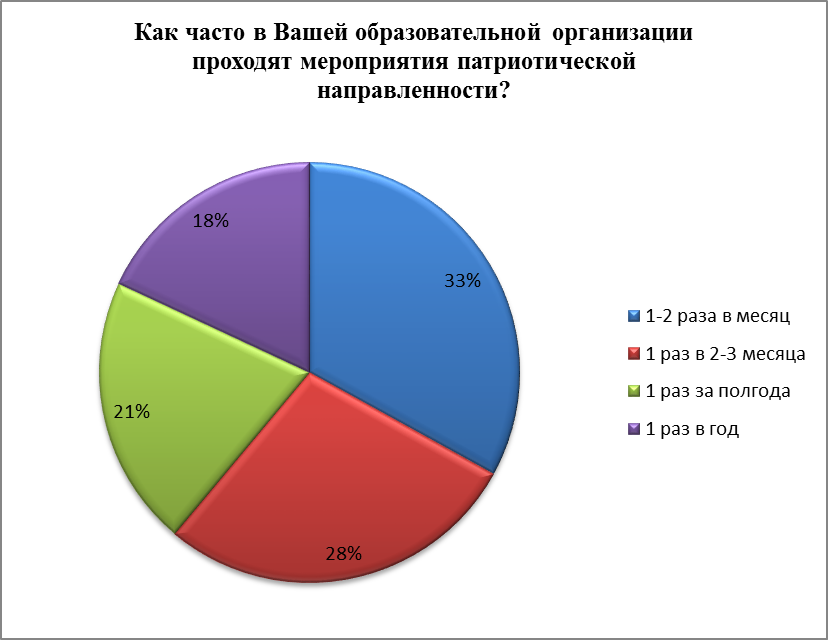 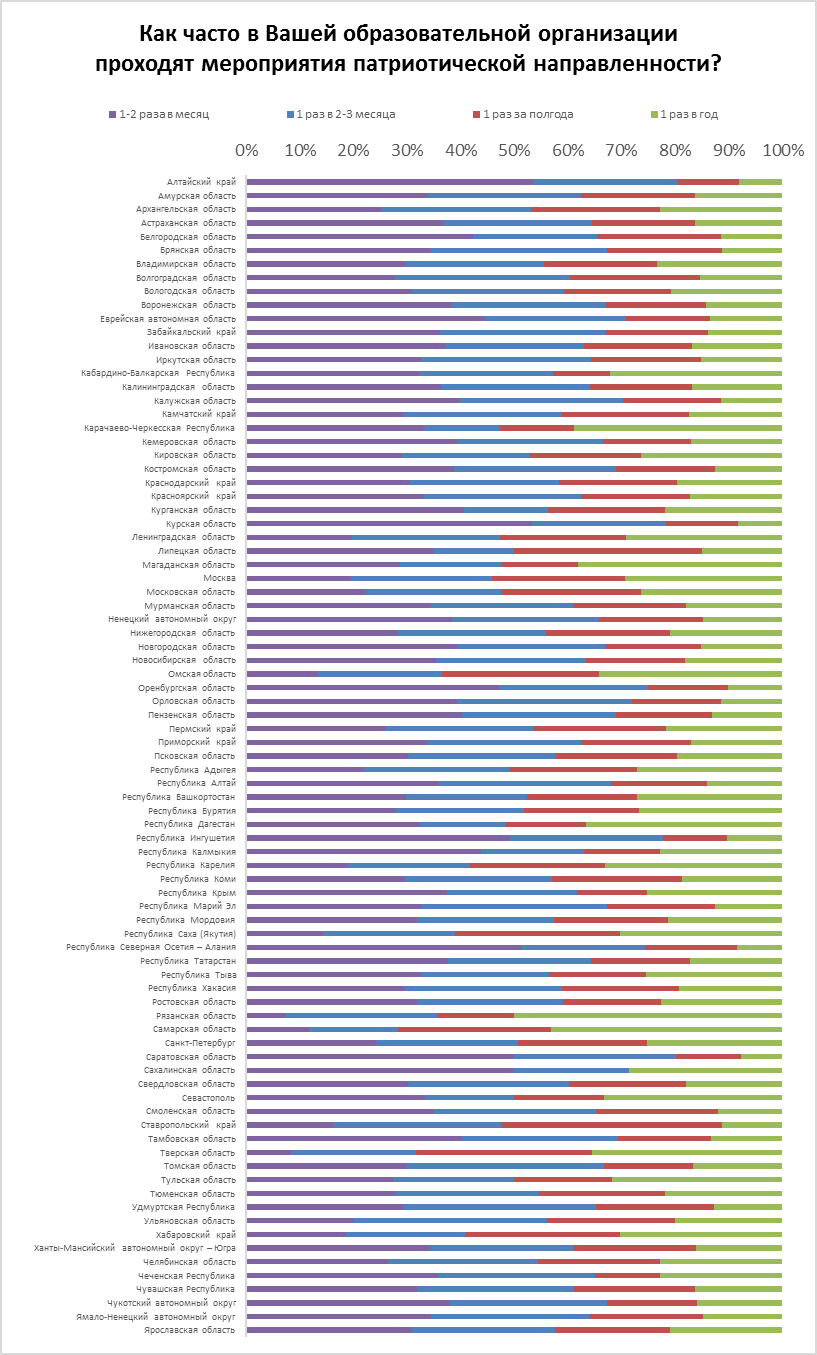 Как часто в Вашем регионе/городе/селе проходят мероприятия патриотической направленности?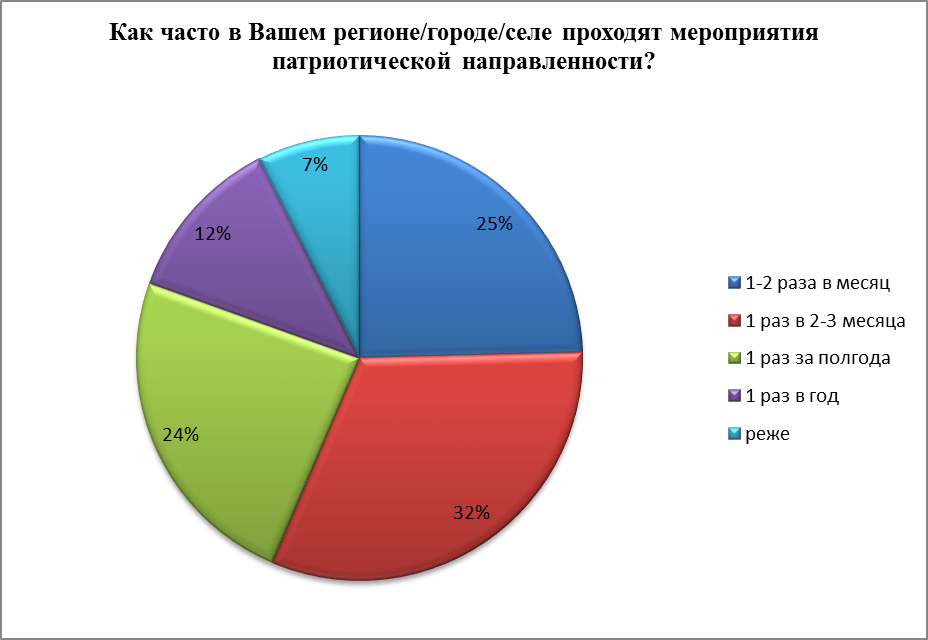 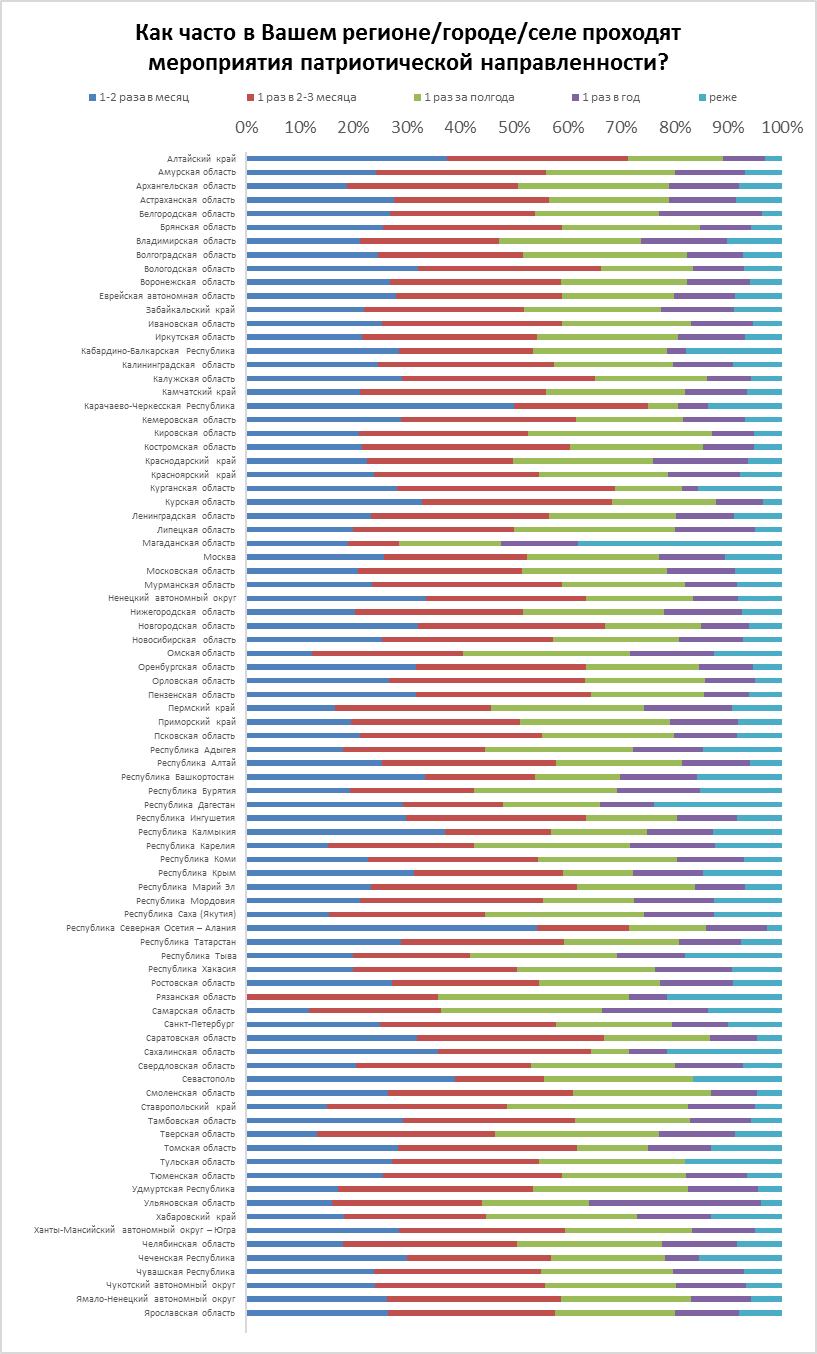 За последний год Вы принимали участие в мероприятиях патриотической направленности?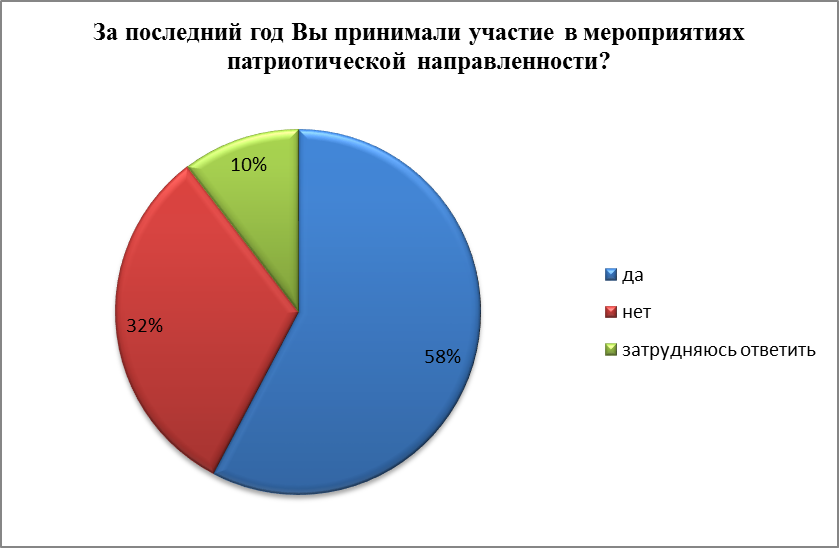 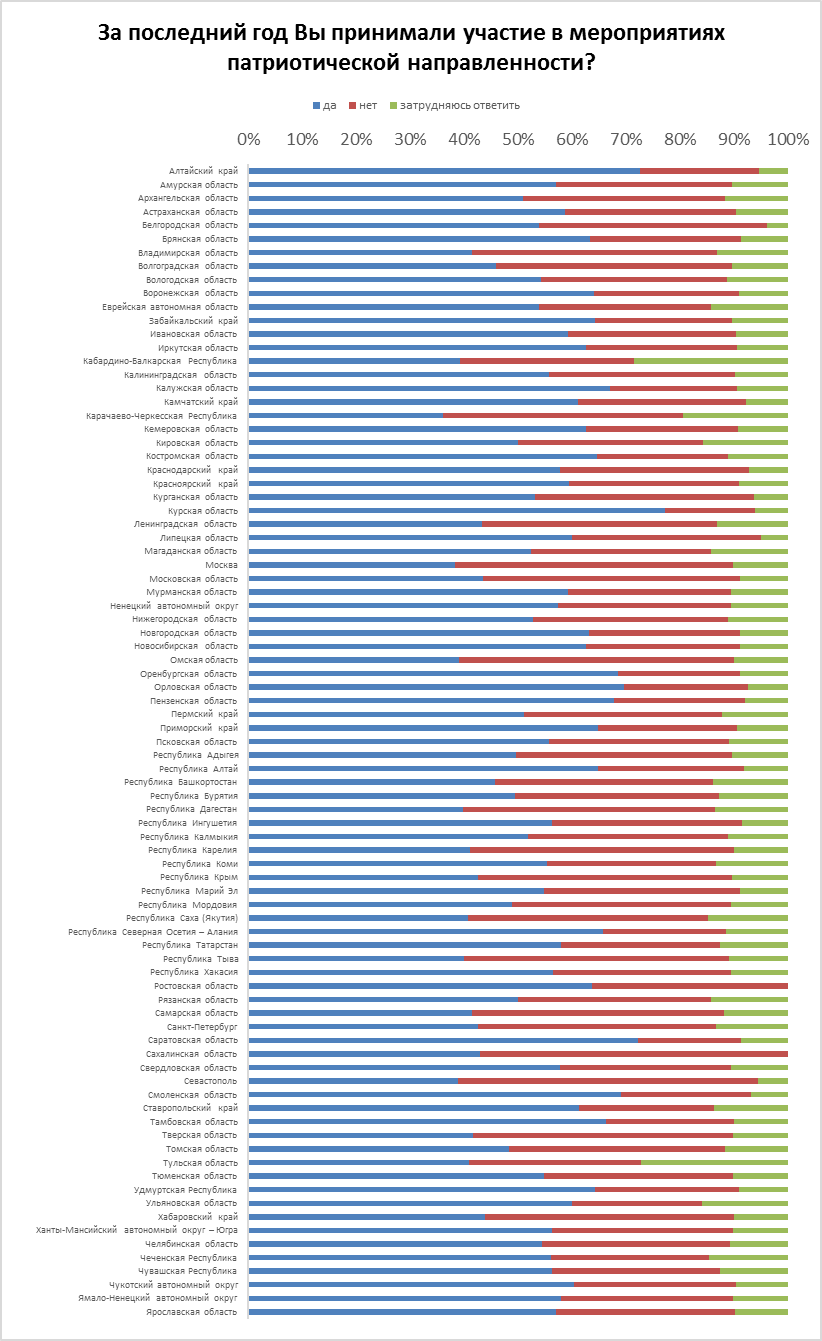 Как в среднем Вы оцениваете качество мероприятий патриотической направленности, в которых Вы принимали участие (по шкале от 1 до 10, где 1 - очень плохо, 10 - очень хорошо)?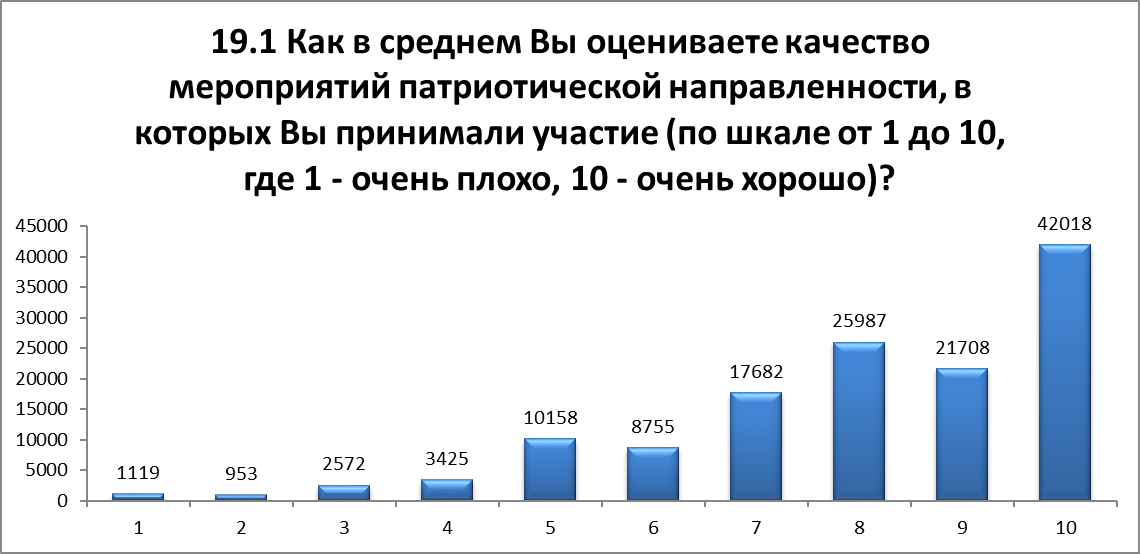 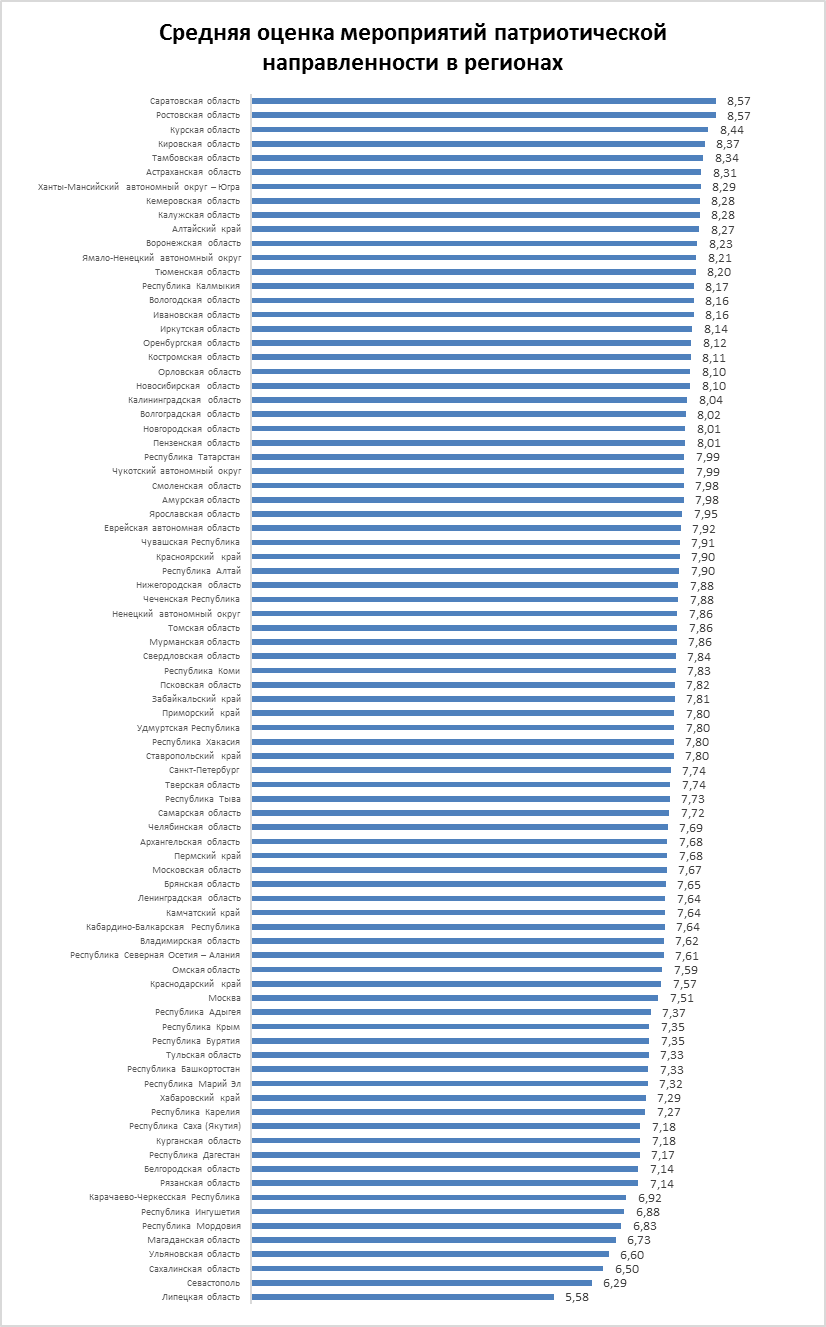 Считаете ли Вы эти мероприятия важными и нужными?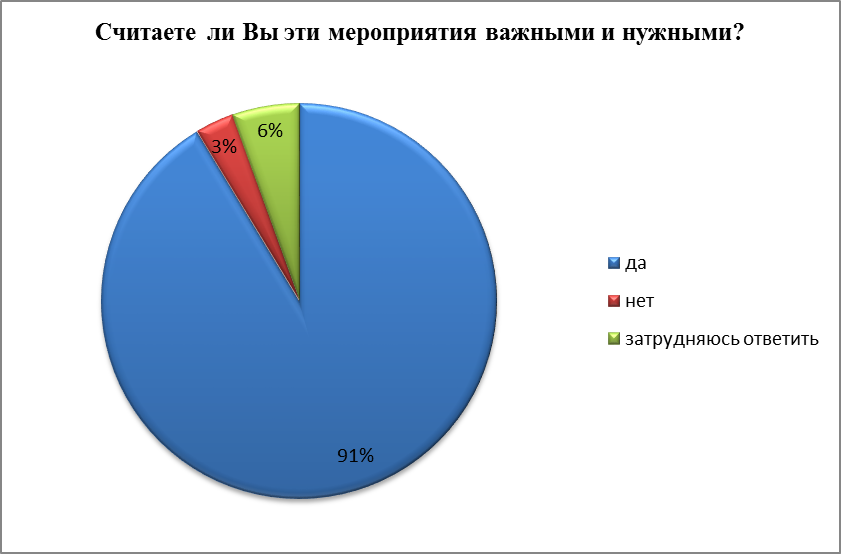 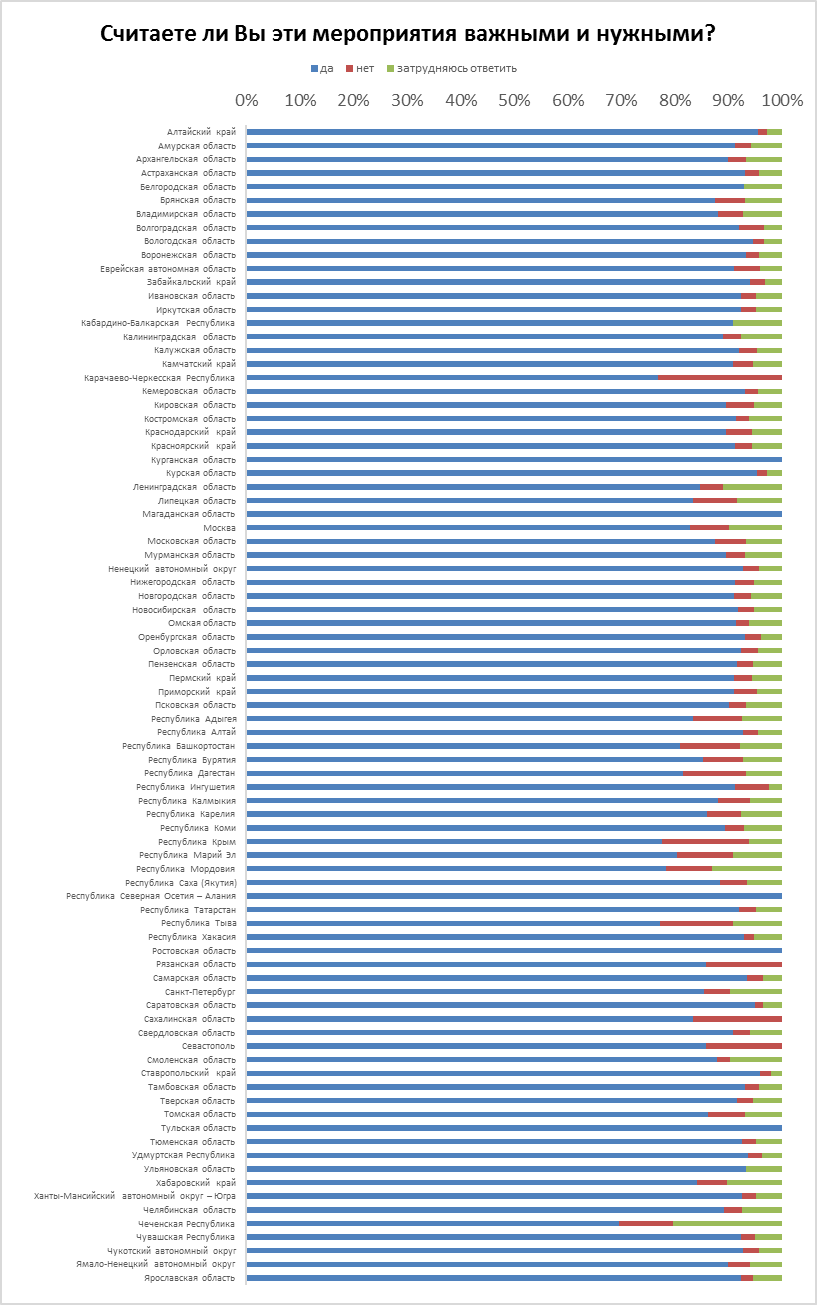 Понравилось ли Вам принимать участие в этих мероприятиях?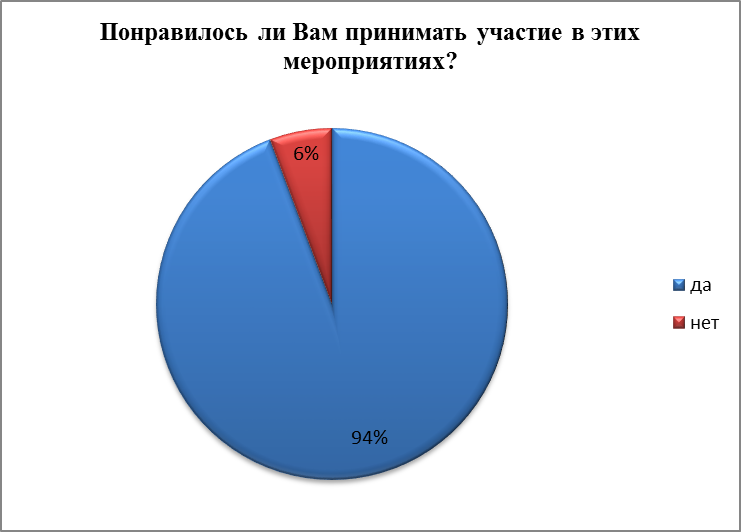 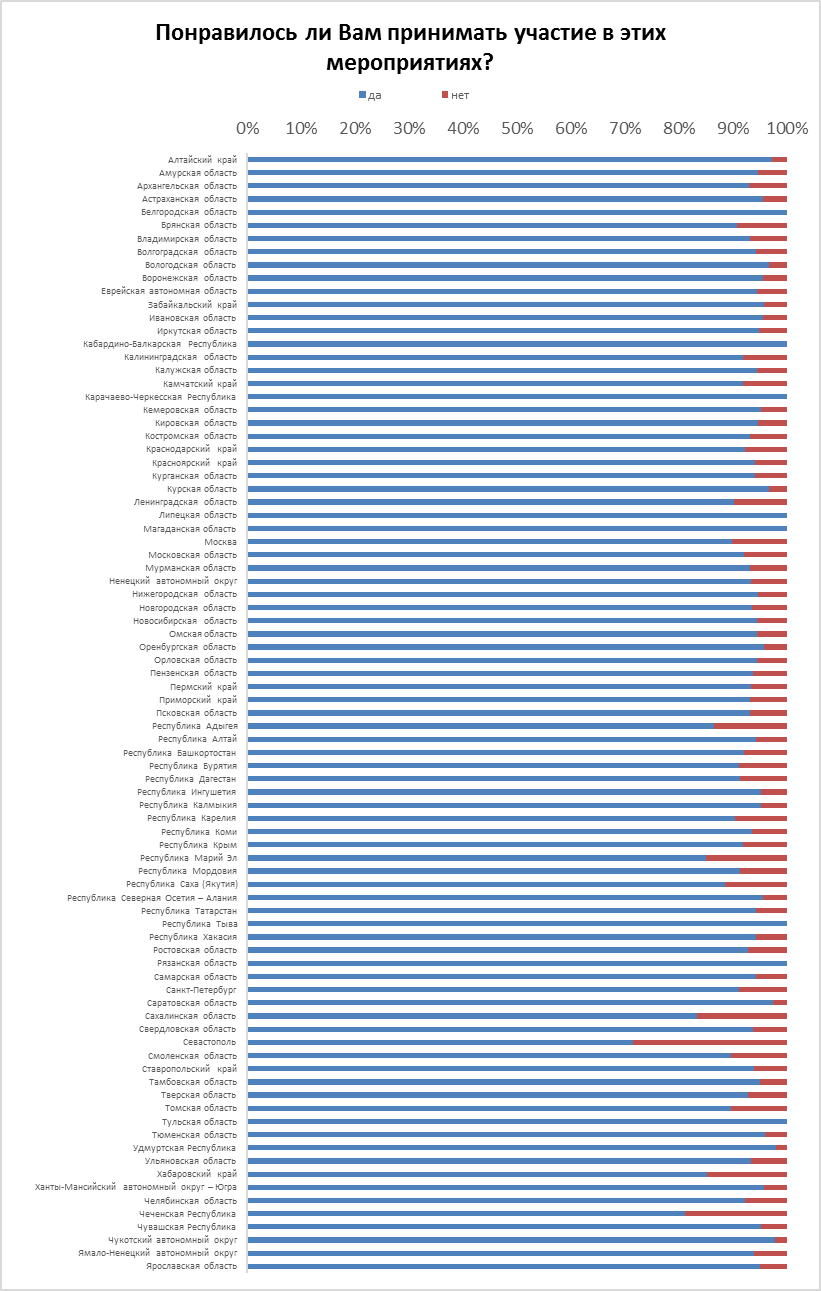 Что Вам понравилось в организации мероприятий, в которых Вы участвовали?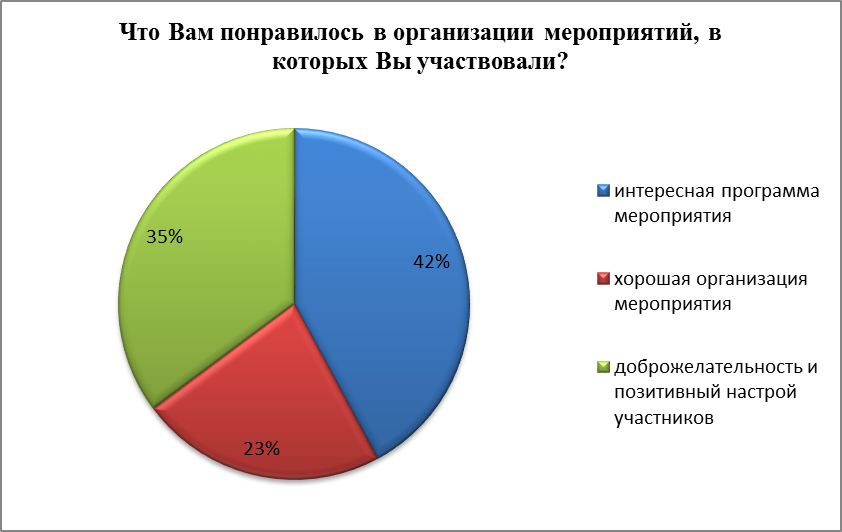 Что Вам не понравилось в организации мероприятий, в которых Вы участвовали?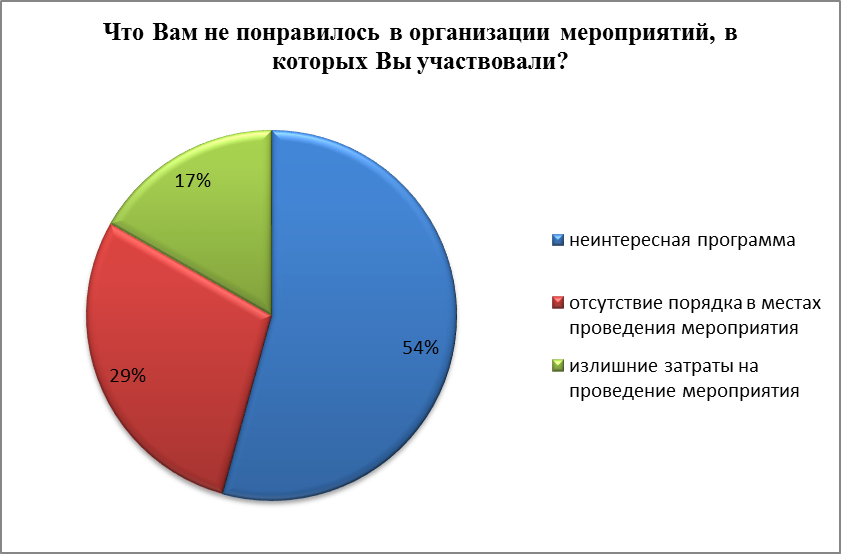 Из каких источников Вы узнаете информацию об этих мероприятиях?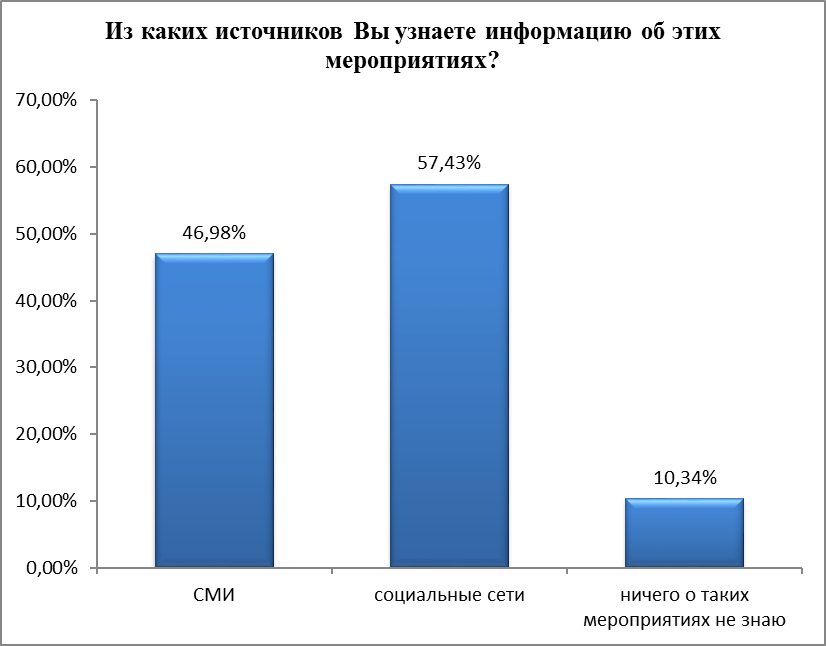 В информационных источниках (телевидение, радио, газеты, Интернет и т.д.) Вы получили всю необходимую информацию о мероприятии?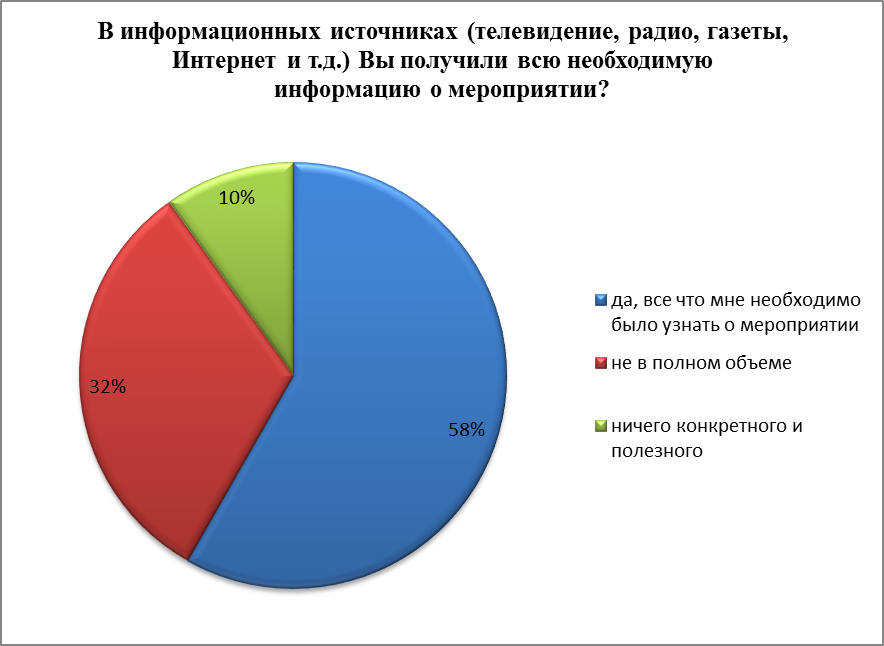 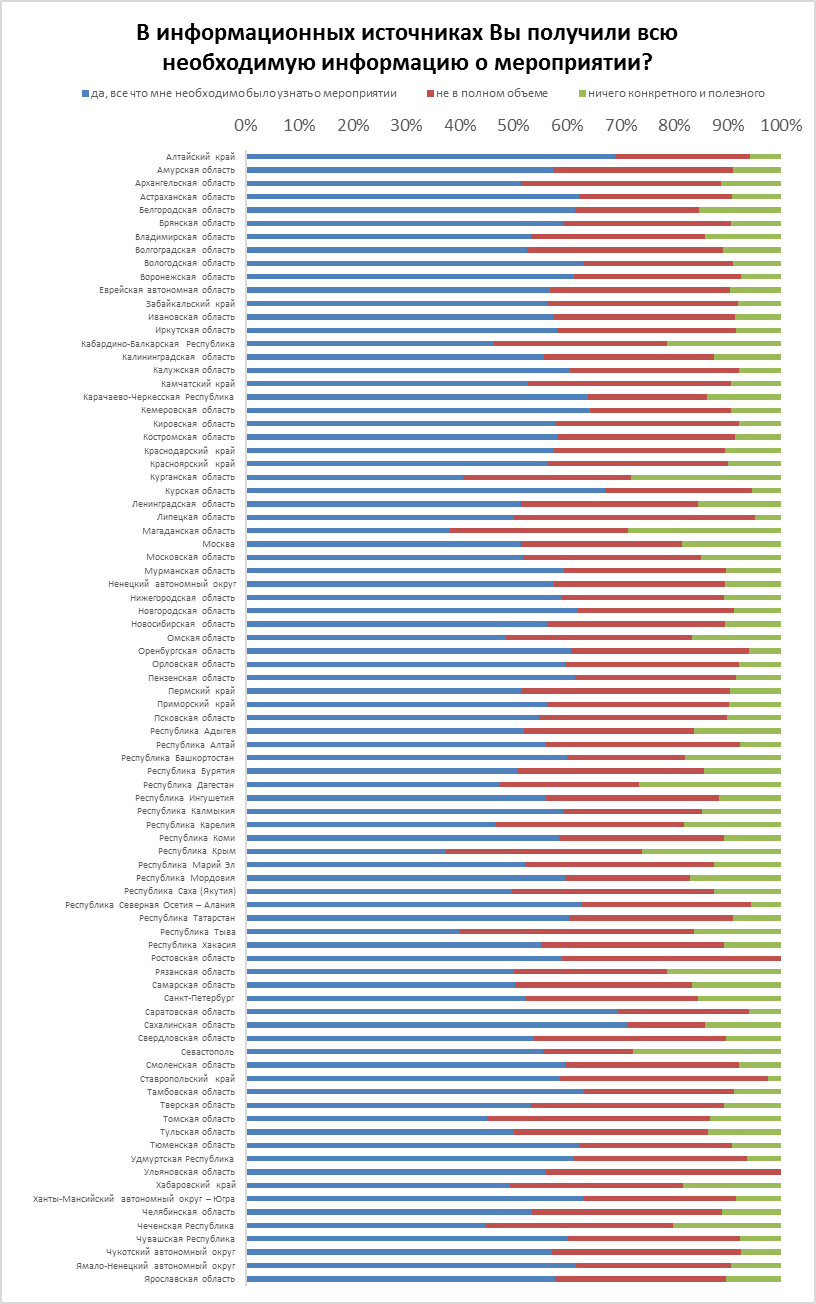 Полученная информация о мероприятии скорее…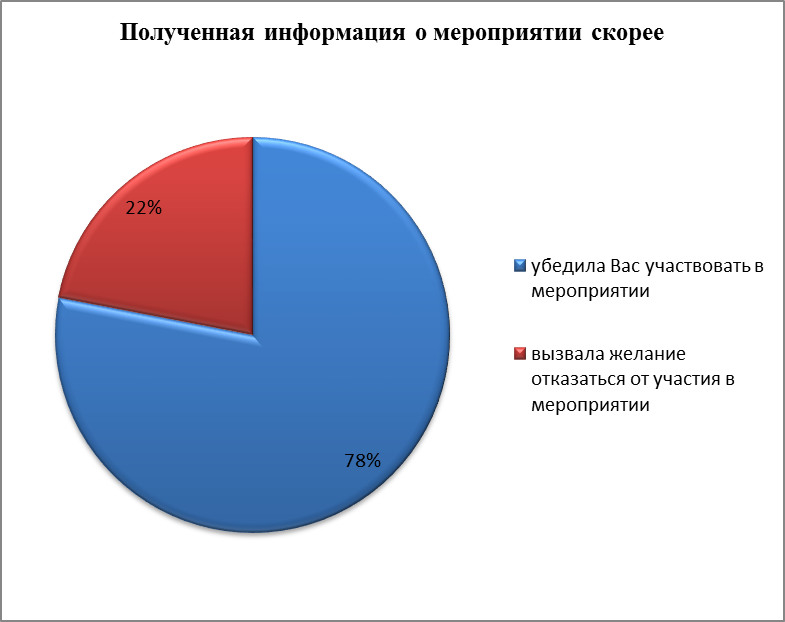 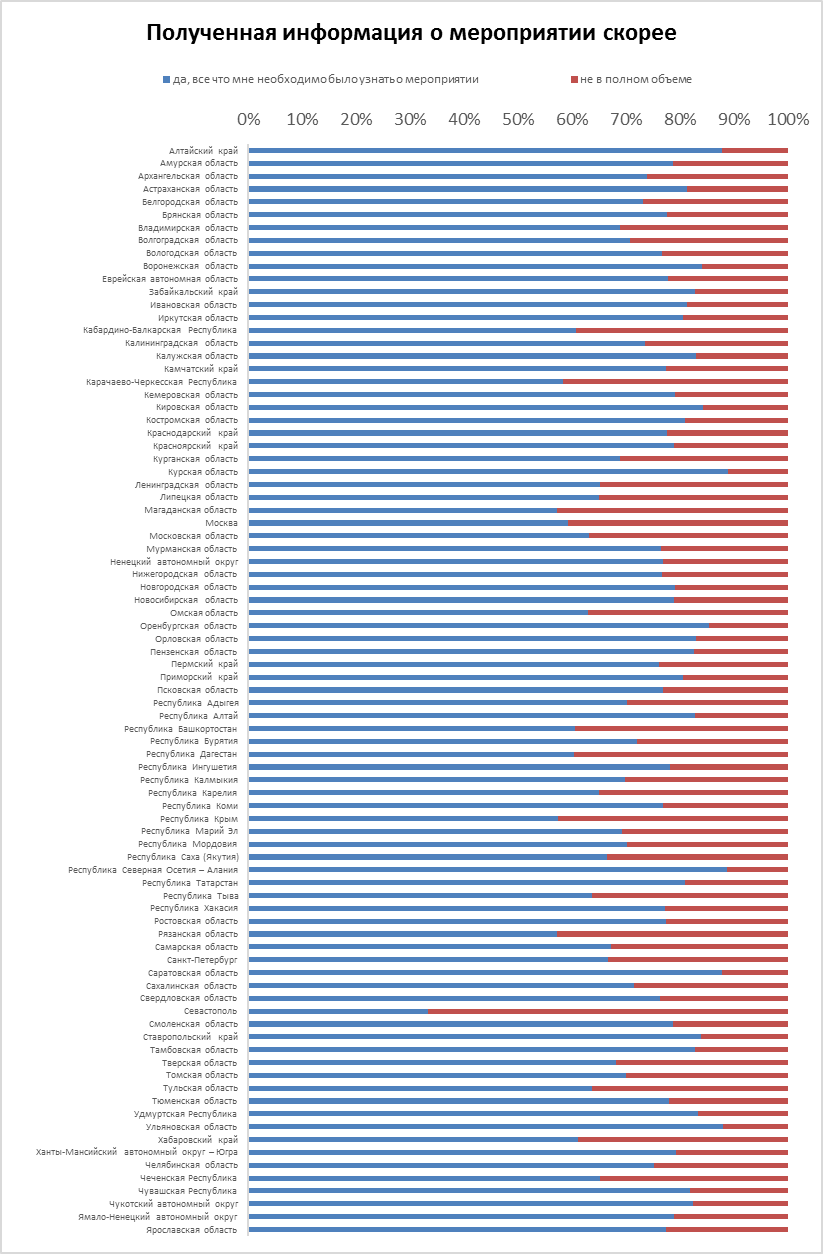 Оцените частоту публикаций и сюжетов различной тематики среди всех публикаций и сюжетов о молодежи в СМИ: спорт, здоровый образ жизни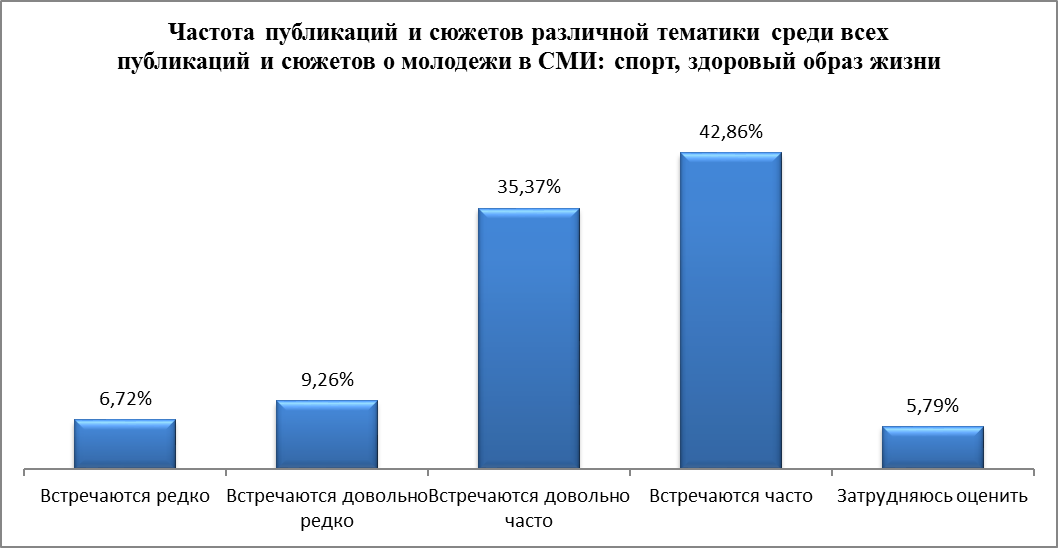 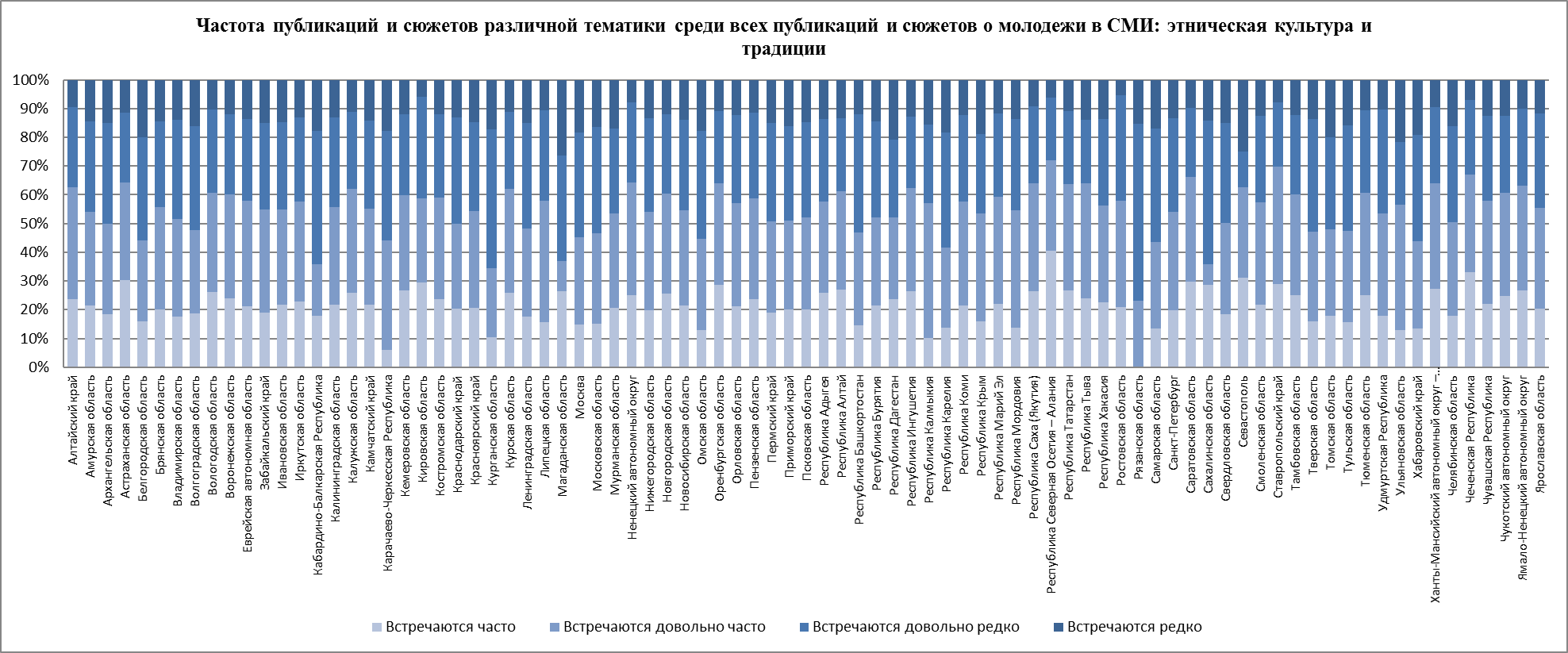 Оцените частоту публикаций и сюжетов различной тематики среди всех публикаций и сюжетов о молодежи в СМИ: этническая культура и традиции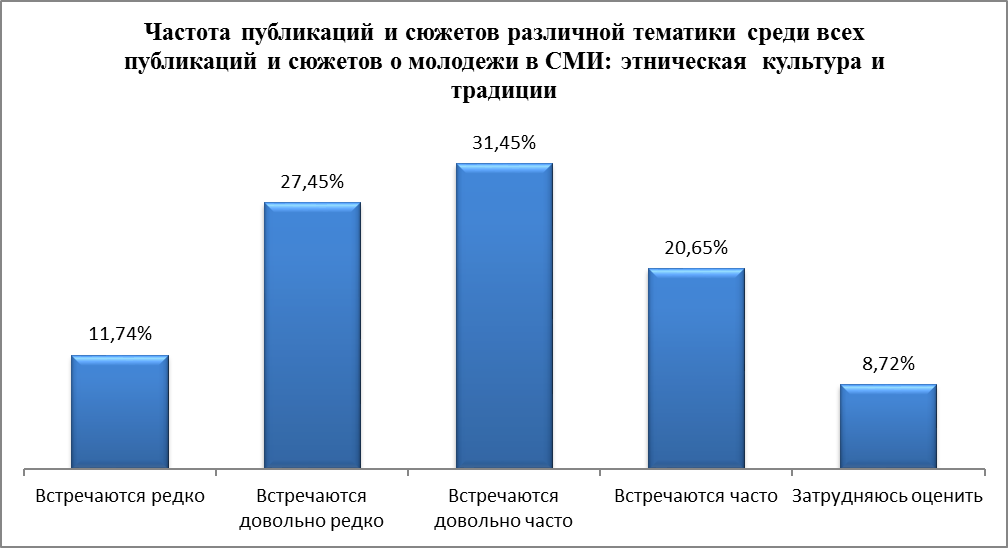 Оцените частоту публикаций и сюжетов различной тематики среди всех публикаций и сюжетов о молодежи в СМИ: правонарушения, агрессивное поведение в молодежной среде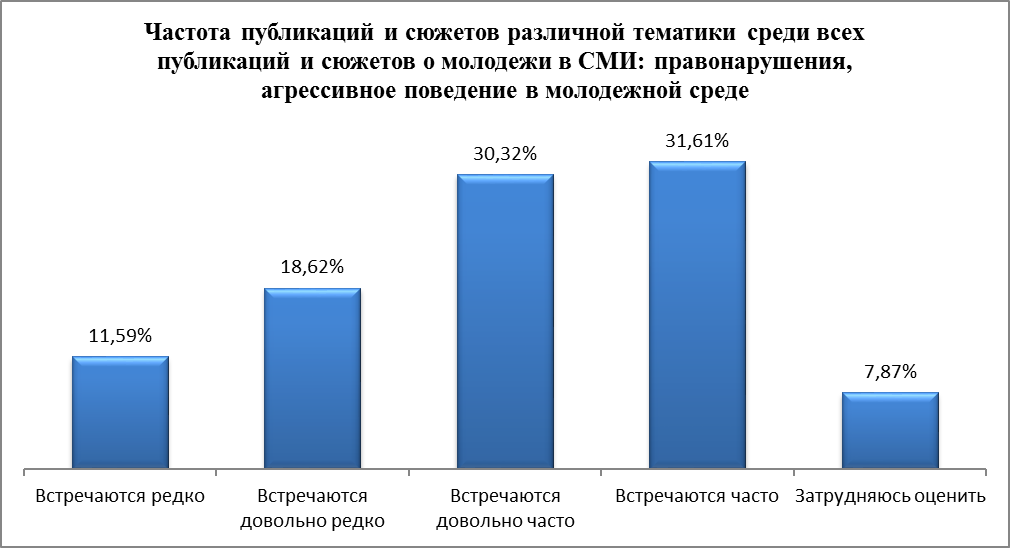 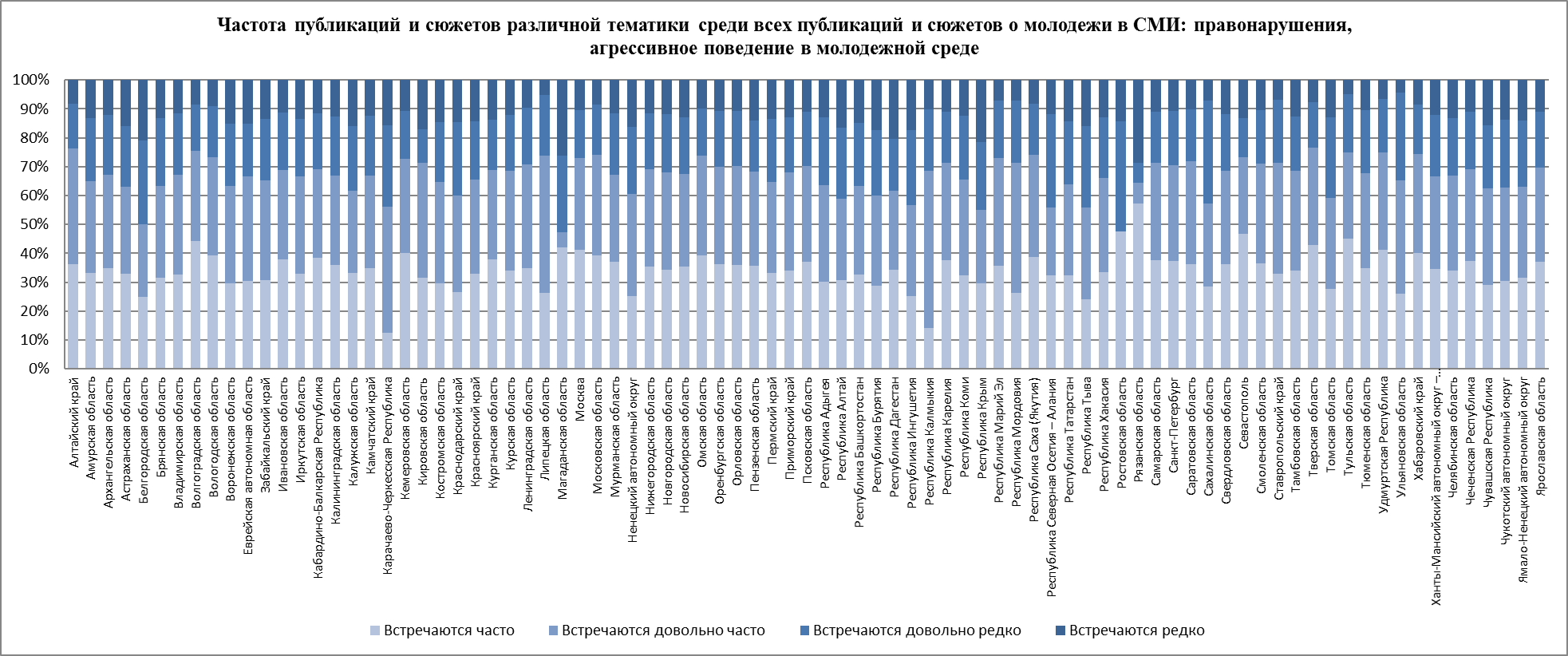 Оцените частоту публикаций и сюжетов различной тематики среди всех публикаций и сюжетов о молодежи в СМИ: духовно-нравственное воспитание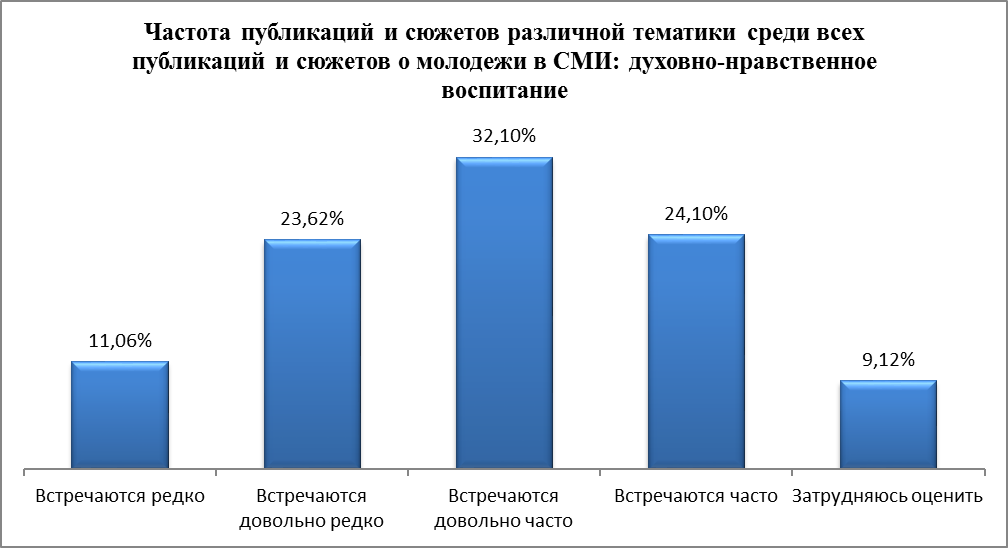 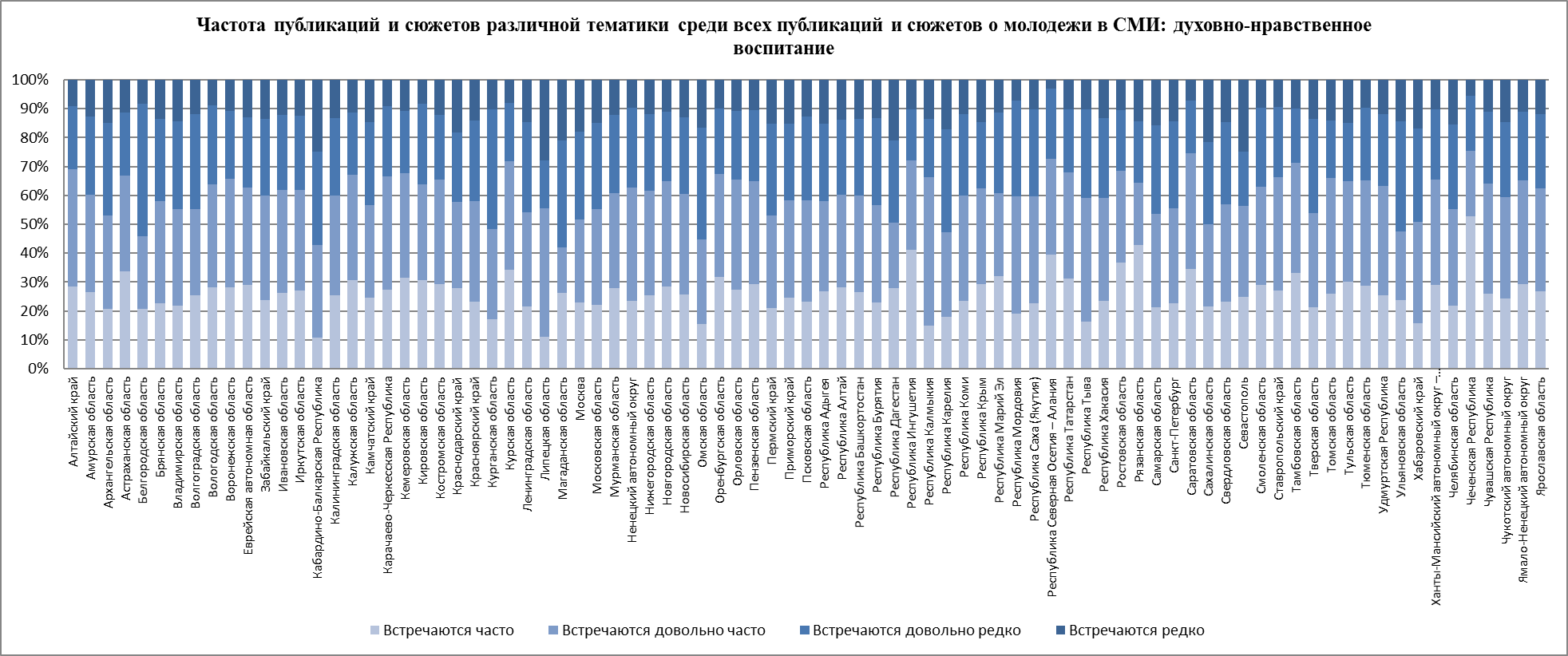 Оцените частоту публикаций и сюжетов различной тематики среди всех публикаций и сюжетов о молодежи в СМИ: гражданская позиция, патриотическое воспитание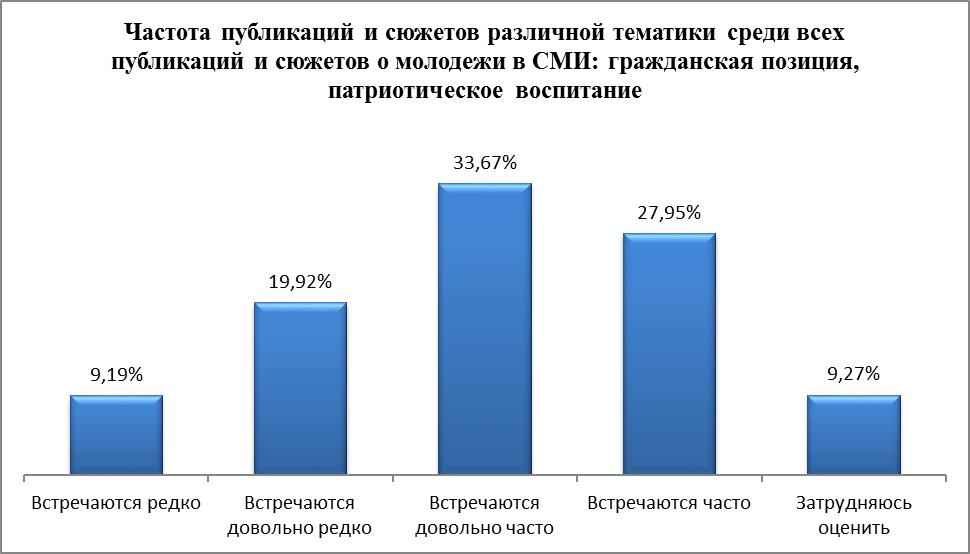 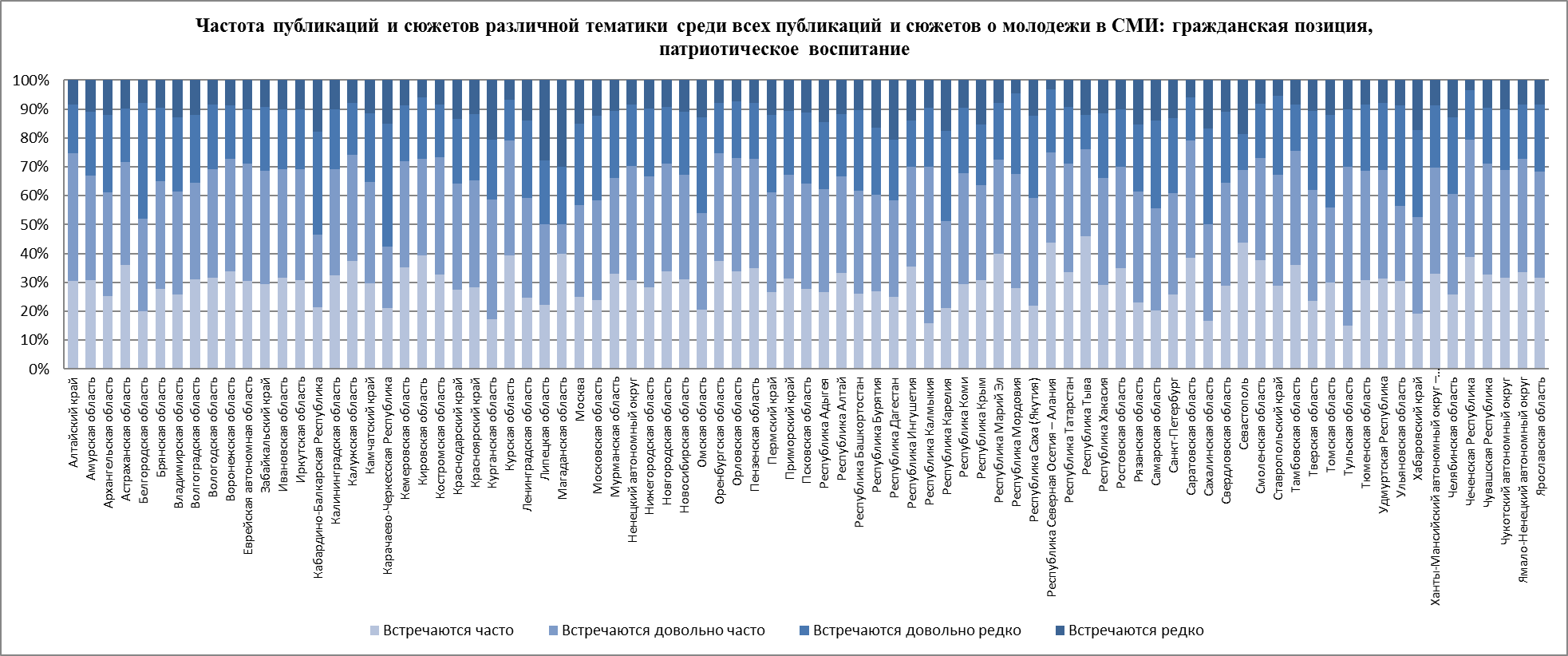 Оцените частоту публикаций и сюжетов различной тематики среди всех публикаций и сюжетов о молодежи в СМИ: проблемы молодежи, нуждающейся в особой заботе государства.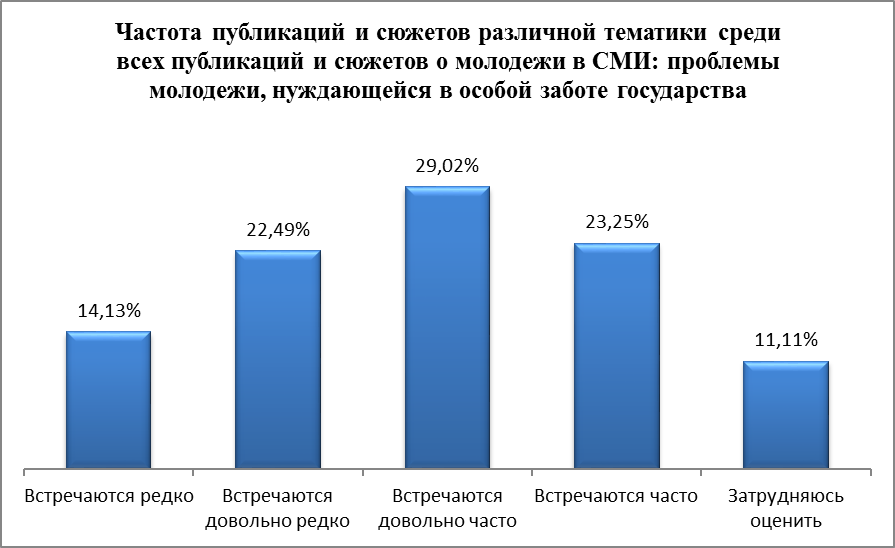 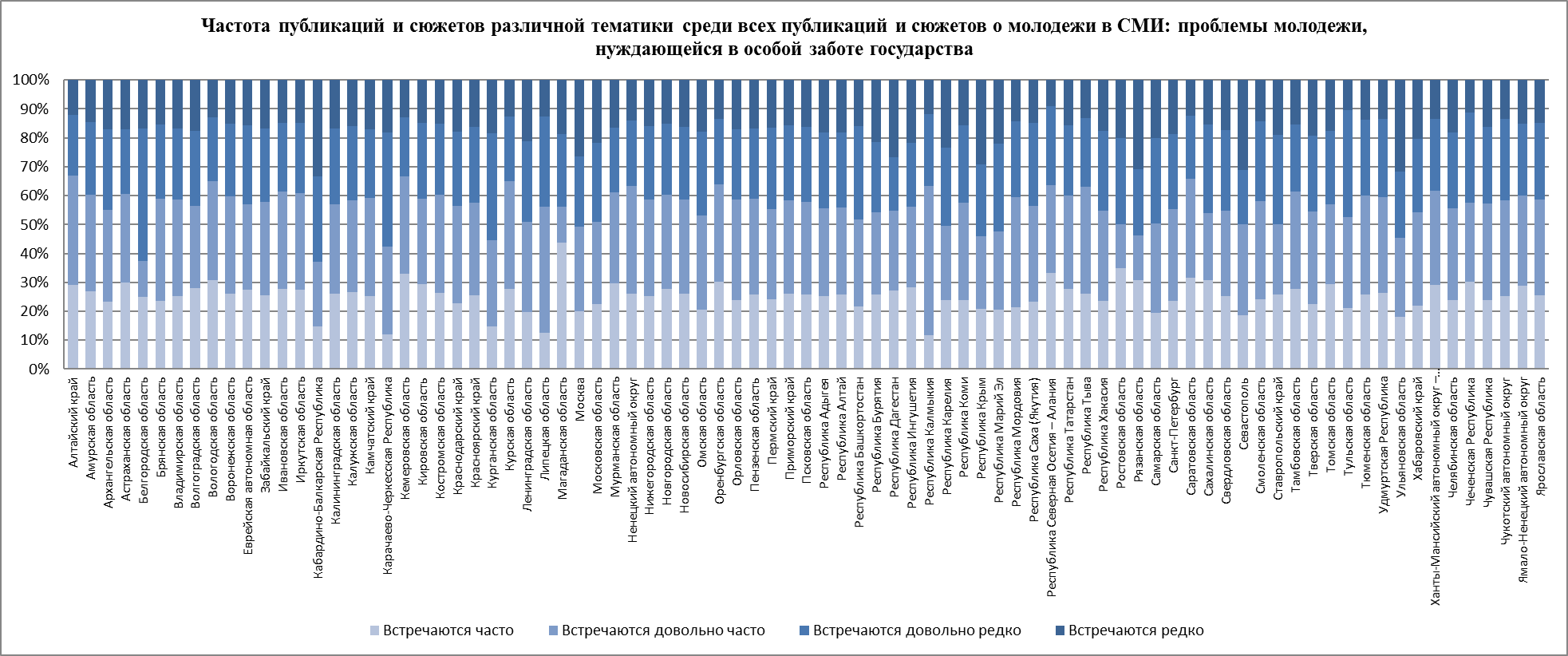 В мероприятиях какой тематики Вы бы хотели принять участие в своем регионе?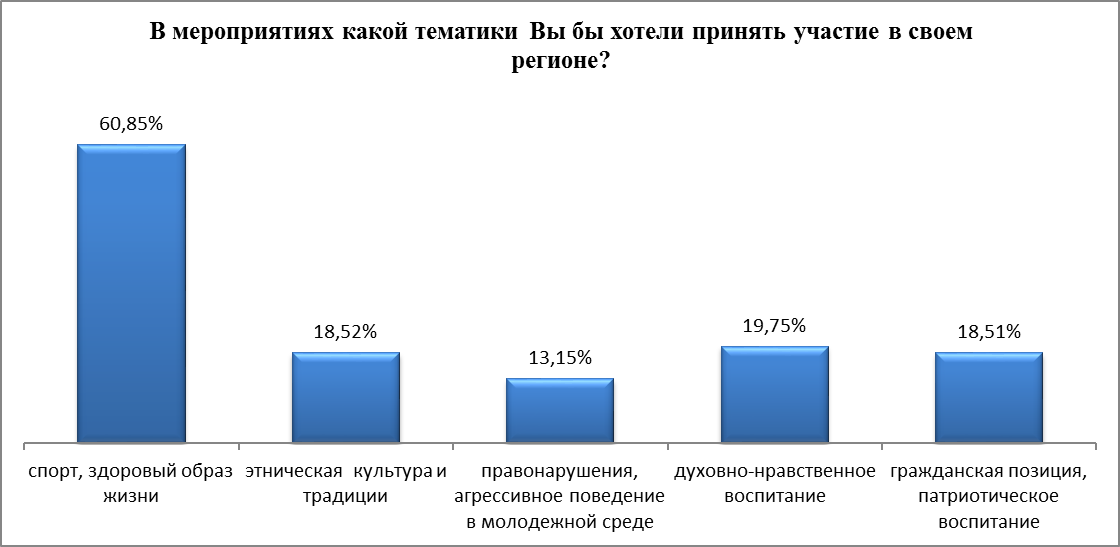 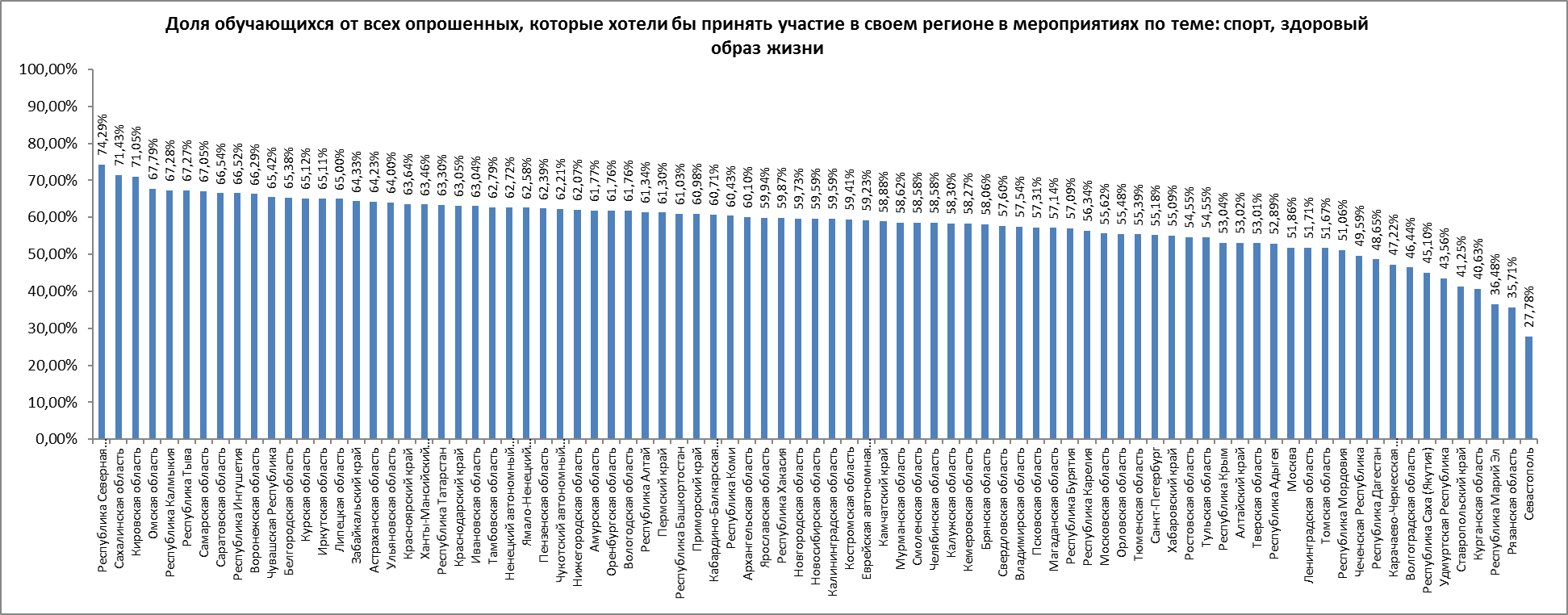 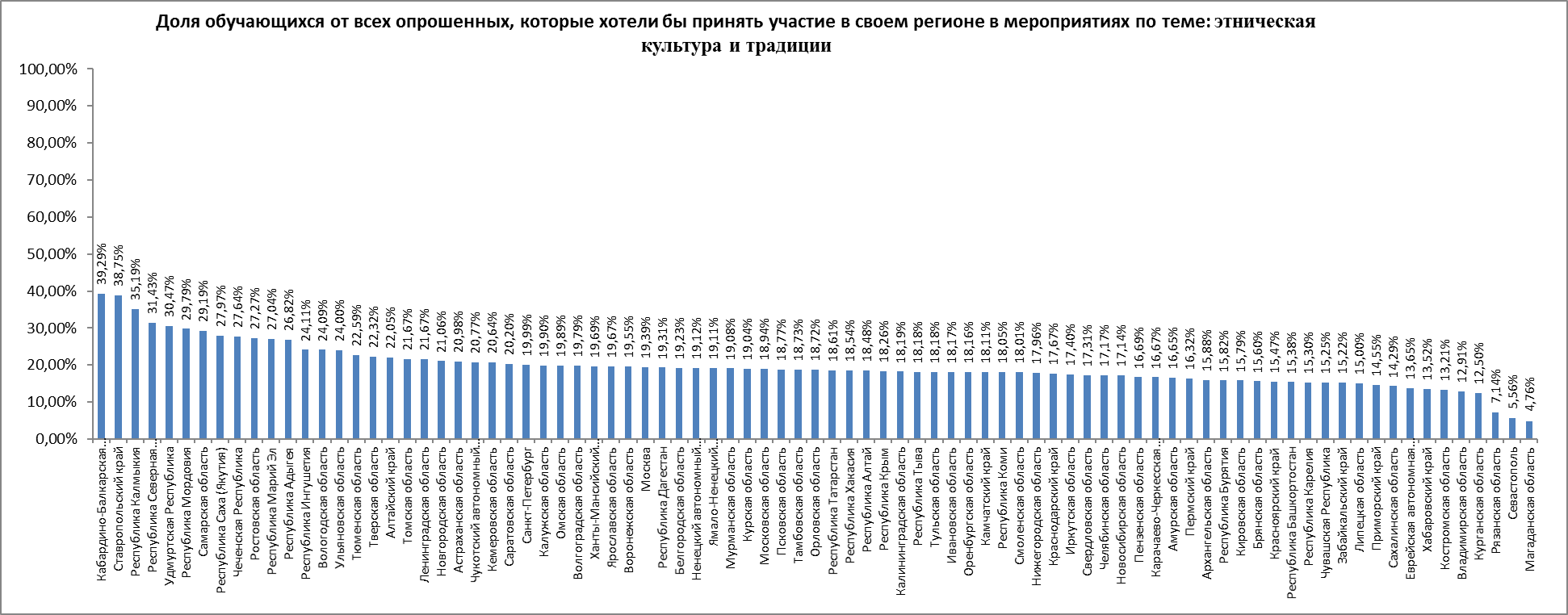 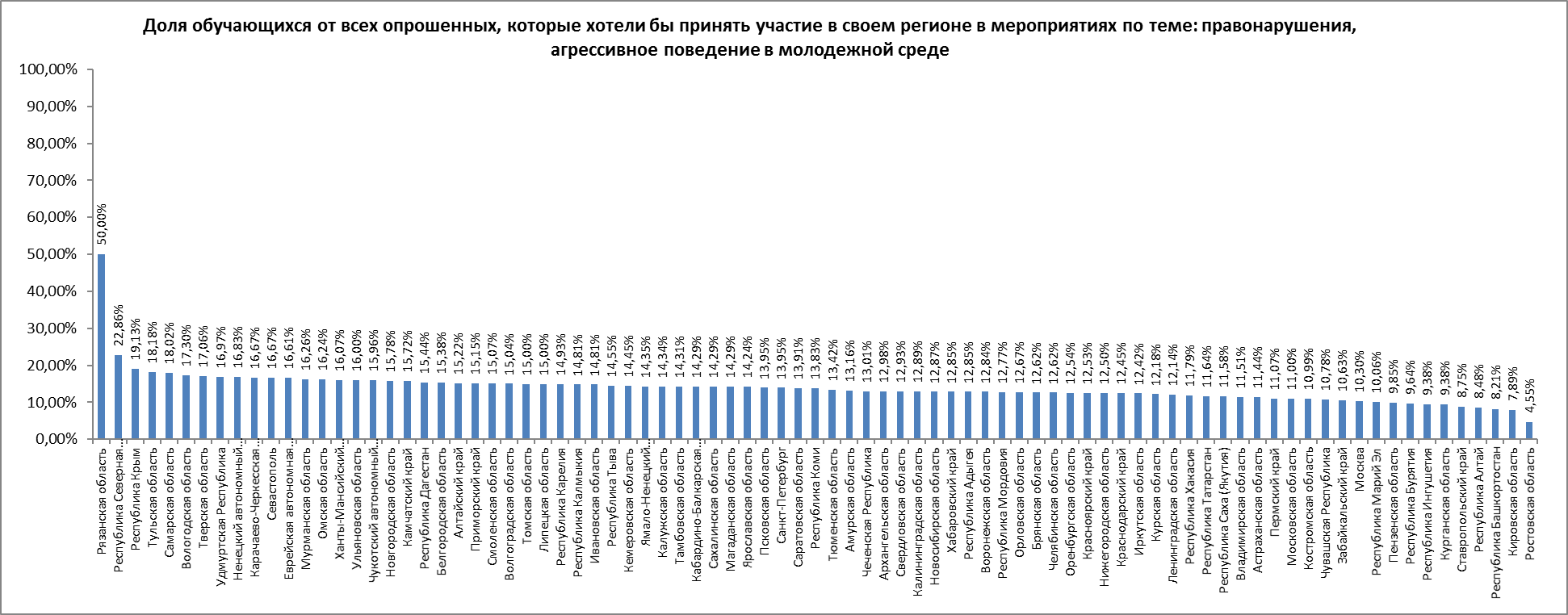 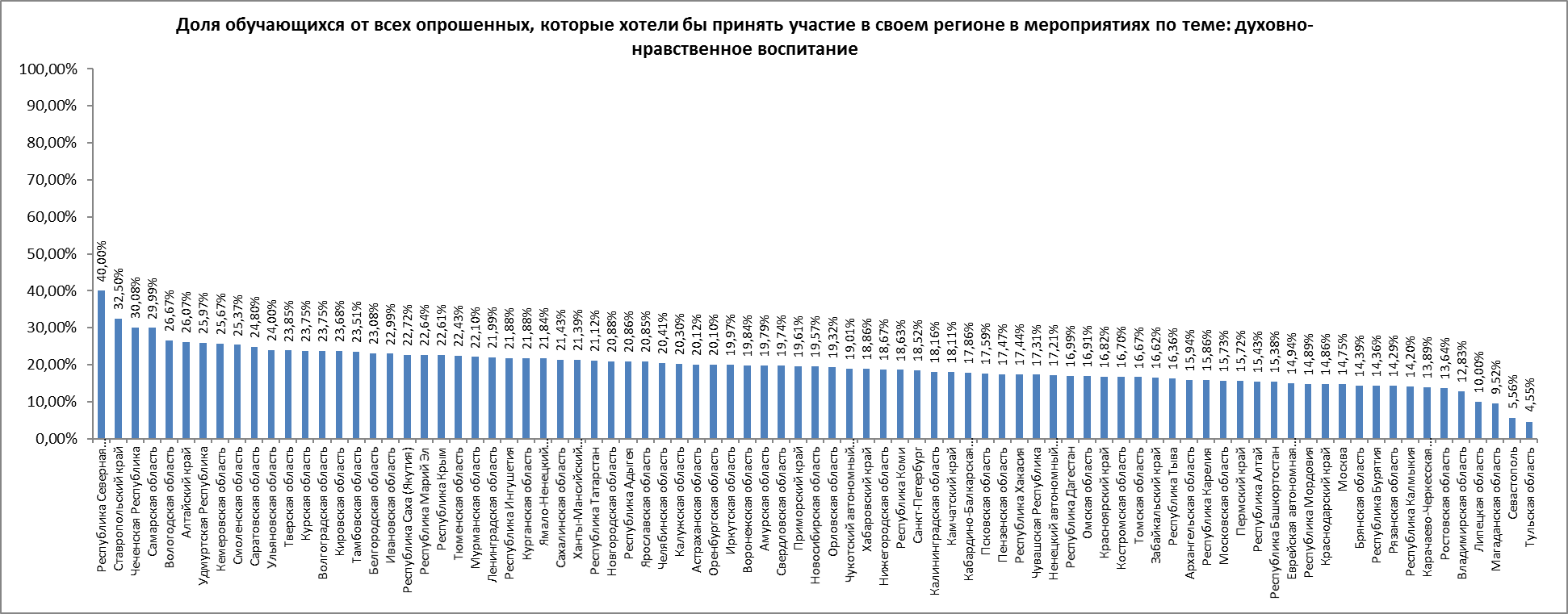 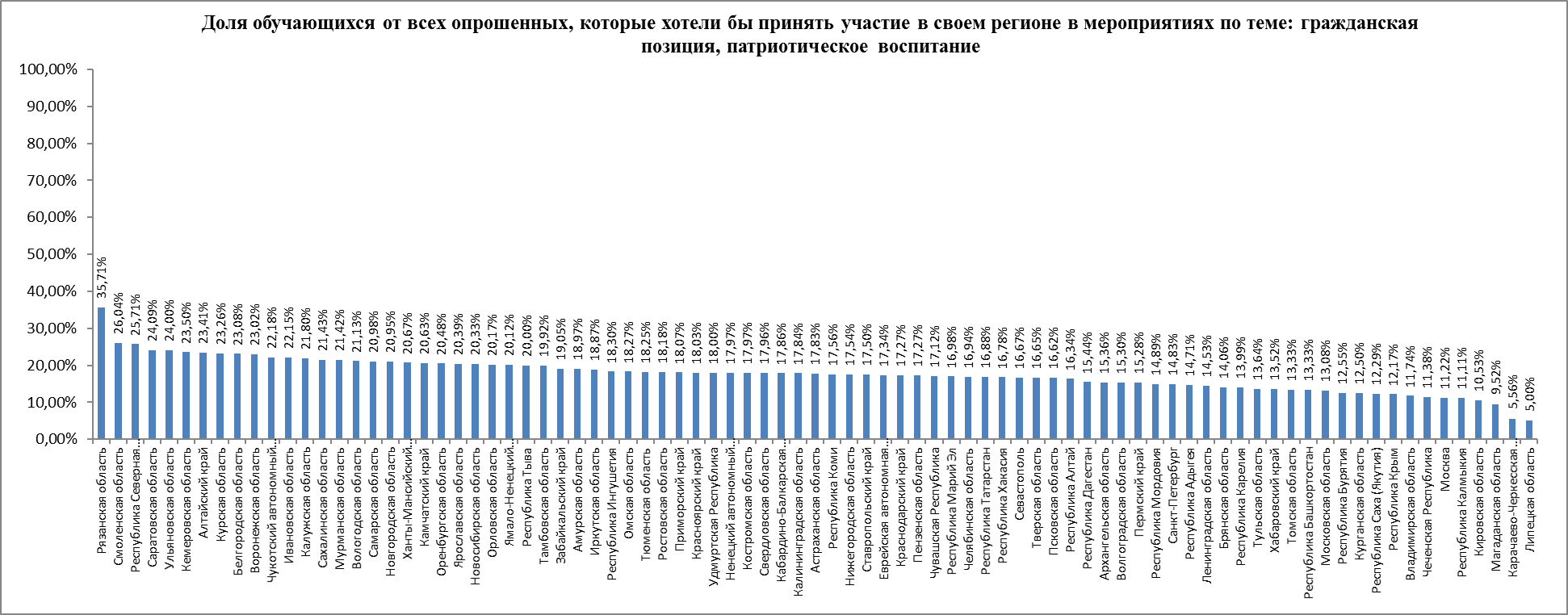 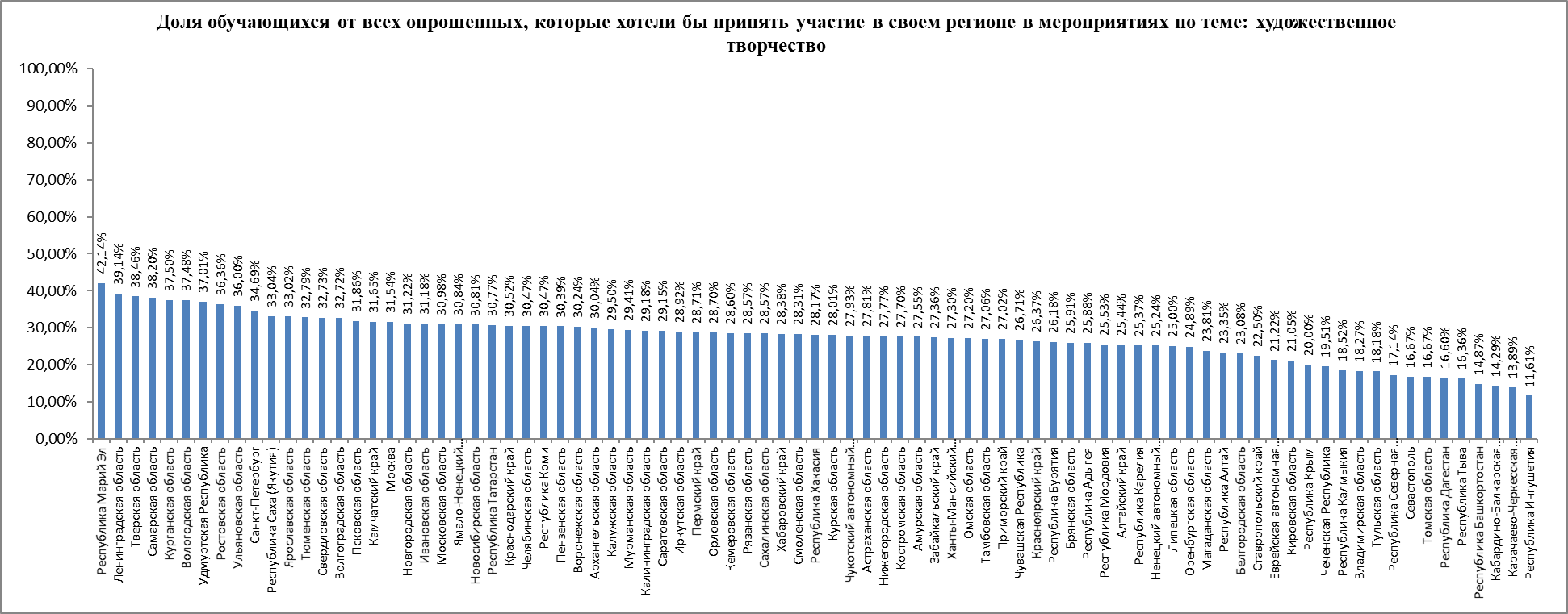 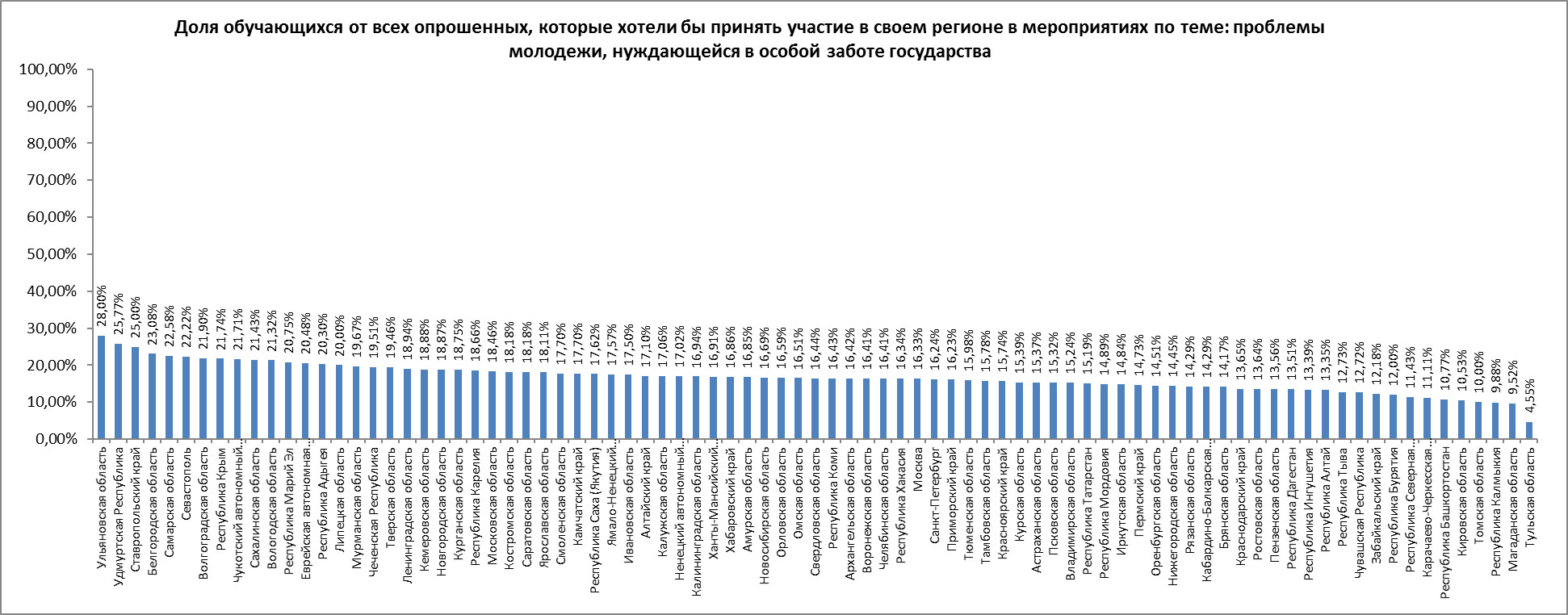 Есть ли в Вашем регионе организации, занимающиеся патриотическим воспитанием молодежи?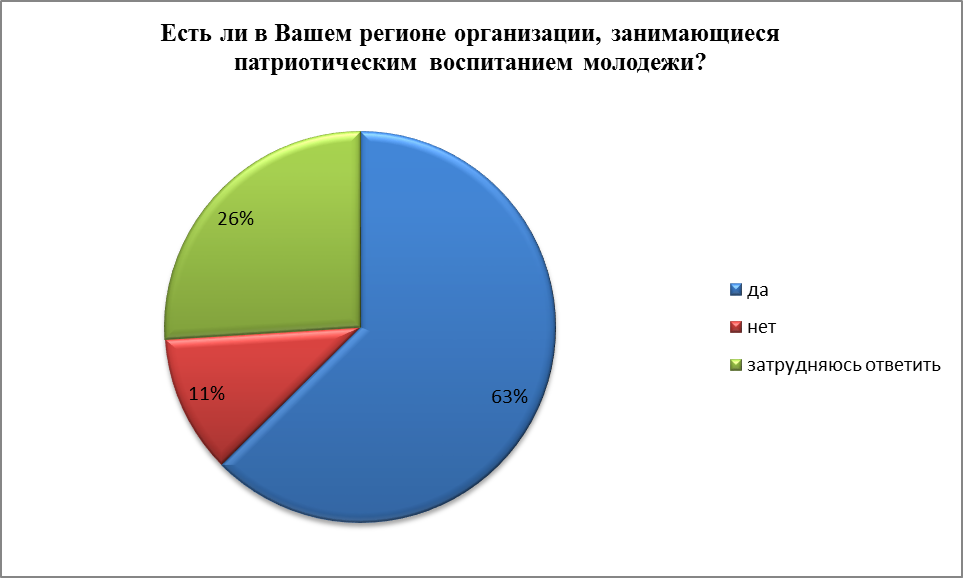 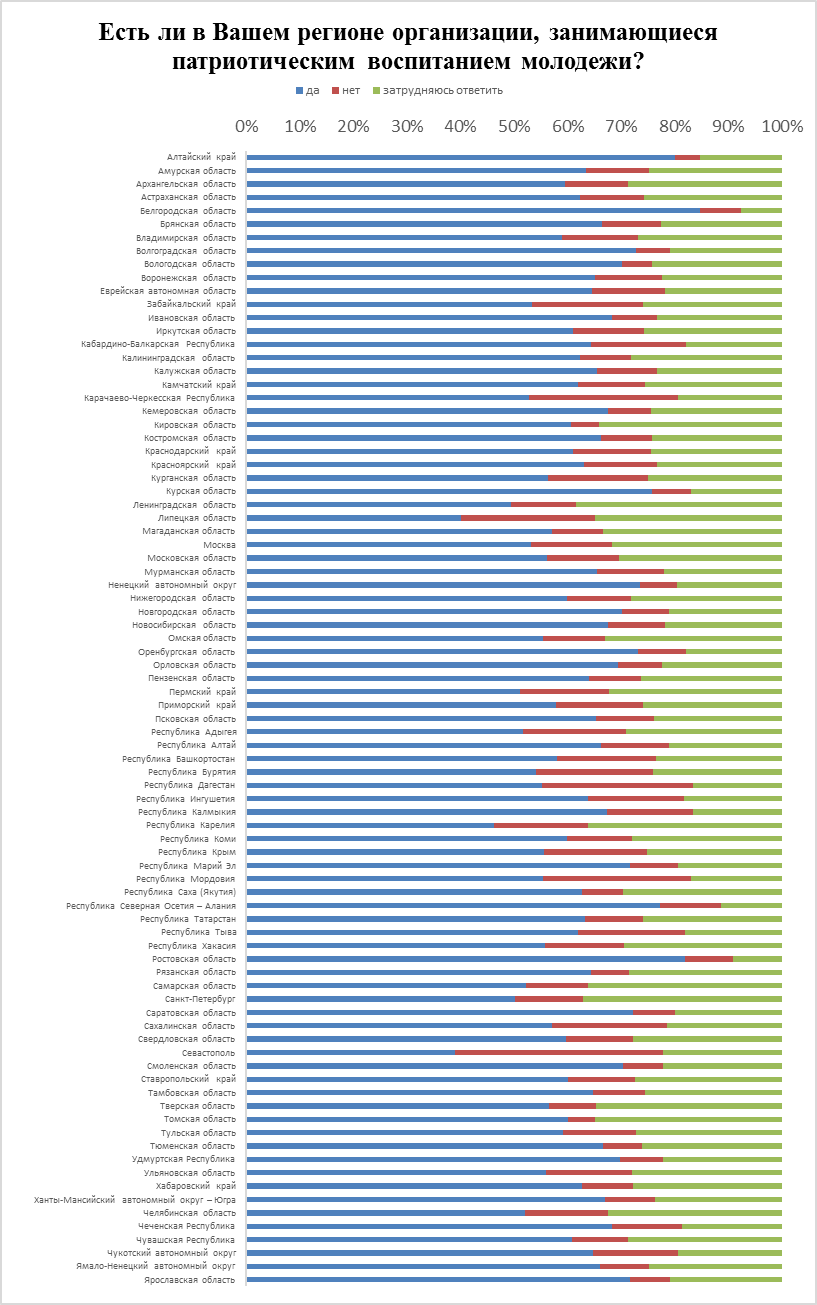 Субъект РФ1-2 раза в месяц1 раз в 2-3 месяца1 раз за полгода1 раз в годАлтайский край53,65%26,75%11,42%8,19%Амурская область33,93%28,47%21,21%16,39%Архангельская область25,08%28,04%24,06%22,83%Астраханская область36,83%27,73%19,18%16,26%Белгородская область42,31%23,08%23,08%11,54%Брянская область34,39%32,95%21,32%11,34%Владимирская область29,86%25,74%21,07%23,33%Волгоградская область27,70%32,72%24,27%15,30%Вологодская область30,69%28,49%20,08%20,75%Воронежская область38,19%28,90%18,74%14,17%Еврейская автономная область44,65%26,20%15,68%13,47%Забайкальский край36,09%30,85%19,17%13,89%Ивановская область37,07%25,86%20,13%16,94%Иркутская область32,66%31,56%20,56%15,22%Кабардино-Балкарская Республика32,14%25,00%10,71%32,14%Калининградская область36,47%27,55%19,04%16,94%Калужская область39,68%30,65%18,16%11,51%Камчатский край29,14%29,68%23,83%17,36%Карачаево-Черкесская Республика33,33%13,89%13,89%38,89%Кемеровская область39,46%27,07%16,44%17,03%Кировская область28,95%23,68%21,05%26,32%Костромская область38,79%30,23%18,39%12,58%Краснодарский край30,52%27,71%22,09%19,68%Красноярский край33,20%29,14%20,35%17,32%Курганская область40,63%15,63%21,88%21,88%Курская область53,19%25,05%13,56%8,20%Ленинградская область19,71%27,65%23,52%29,12%Липецкая область35,00%15,00%35,00%15,00%Магаданская область28,57%19,05%14,29%38,10%Москва19,57%26,16%24,95%29,31%Московская область22,31%25,36%25,92%26,40%Мурманская область34,47%26,48%21,03%18,01%Ненецкий автономный округ38,43%27,34%19,31%14,91%Нижегородская область28,22%27,72%23,10%20,96%Новгородская область39,41%27,58%17,77%15,24%Новосибирская область35,34%28,10%18,39%18,17%Омская область13,26%23,27%29,23%34,24%Оренбургская область47,18%27,67%14,91%10,24%Орловская область39,23%32,71%16,59%11,47%Пензенская область40,24%28,74%17,81%13,22%Пермский край25,97%27,48%24,74%21,81%Приморский край33,96%28,53%20,48%17,03%Псковская область30,11%27,63%22,52%19,74%Республика Адыгея21,97%27,19%23,65%27,19%Республика Алтай35,98%31,95%17,93%14,15%Республика Башкортостан29,74%22,56%20,51%27,18%Республика Бурятия27,82%24,00%21,45%26,73%Республика Дагестан32,43%15,83%15,06%36,68%Республика Ингушетия49,11%28,57%12,05%10,27%Республика Калмыкия43,83%19,14%14,20%22,84%Республика Карелия19,03%22,76%25,19%33,02%Республика Коми29,54%27,50%24,32%18,65%Республика Крым37,39%24,35%13,04%25,22%Республика Марий Эл32,70%34,59%20,13%12,58%Республика Мордовия31,91%25,53%21,28%21,28%Республика Саха (Якутия)14,23%24,77%30,65%30,35%Республика Северная Осетия – Алания51,43%22,86%17,14%8,57%Республика Татарстан37,70%26,63%18,39%17,28%Республика Тыва32,73%23,64%18,18%25,45%Республика Хакасия29,58%29,36%21,77%19,29%Ростовская область31,82%27,27%18,18%22,73%Рязанская область7,14%28,57%14,29%50,00%Самарская область11,74%16,53%28,62%43,10%Санкт-Петербург24,36%26,39%24,04%25,21%Саратовская область49,84%30,38%12,05%7,73%Сахалинская область50,00%21,43%0,00%28,57%Свердловская область30,12%29,99%21,97%17,93%Севастополь33,33%16,67%16,67%33,33%Смоленская область34,91%30,27%22,83%11,99%Ставропольский край16,25%31,25%41,25%11,25%Тамбовская область40,27%29,10%17,37%13,26%Тверская область8,32%23,34%32,79%35,55%Томская область30,00%36,67%16,67%16,67%Тульская область27,27%22,73%18,18%31,82%Тюменская область27,87%26,80%23,41%21,92%Удмуртская Республика29,24%35,99%22,09%12,68%Ульяновская область20,00%36,00%24,00%20,00%Хабаровский край18,53%22,20%29,05%30,22%Ханты-Мансийский автономный округ – Югра34,25%26,84%22,78%16,14%Челябинская область26,38%27,98%22,84%22,81%Чеченская Республика35,77%29,27%12,20%22,76%Чувашская Республика31,91%29,29%22,57%16,23%Чукотский автономный округ37,96%29,26%16,92%15,86%Ямало-Ненецкий автономный округ34,50%29,46%21,23%14,81%Ярославская область30,92%26,58%21,48%21,02%Итого33,03%28,05%20,89%18,04%Субъект РФ1-2 раза в месяц1 раз в 2-3 месяца1 раз за полгода1 раз в годрежеАлтайский край37,54%33,79%17,62%7,77%3,28%Амурская область24,24%31,61%24,15%13,09%6,91%Архангельская область18,75%32,04%28,01%13,11%8,09%Астраханская область27,51%29,08%22,28%12,59%8,55%Белгородская область26,92%26,92%23,08%19,23%3,85%Брянская область25,54%33,43%25,61%9,65%5,76%Владимирская область21,15%26,05%26,52%15,94%10,34%Волгоградская область24,54%27,18%30,61%10,29%7,39%Вологодская область32,12%34,03%17,11%9,66%7,07%Воронежская область26,81%31,93%23,43%11,75%6,08%Еврейская автономная область28,04%30,81%21,03%11,25%8,86%Забайкальский край21,90%29,91%25,58%13,66%8,96%Ивановская область25,35%33,54%24,06%11,61%5,44%Иркутская область21,54%32,80%26,21%12,50%6,95%Кабардино-Балкарская Республика28,57%25,00%25,00%3,57%17,86%Калининградская область24,55%32,80%22,30%11,22%9,13%Калужская область29,15%35,92%20,94%8,21%5,78%Камчатский край21,31%34,72%25,87%11,57%6,54%Карачаево-Черкесская Республика50,00%25,00%5,56%5,56%13,89%Кемеровская область28,91%32,63%19,94%11,56%6,96%Кировская область21,05%31,58%34,21%7,89%5,26%Костромская область21,56%38,90%24,84%9,41%5,29%Краснодарский край22,49%27,31%26,10%17,67%6,43%Красноярский край23,79%30,80%24,14%13,47%7,79%Курганская область28,13%40,63%12,50%3,13%15,63%Курская область32,81%35,40%19,49%8,73%3,57%Ленинградская область23,24%33,32%23,63%10,89%8,93%Липецкая область20,00%30,00%30,00%15,00%5,00%Магаданская область19,05%9,52%19,05%14,29%38,10%Москва25,79%26,53%24,77%12,24%10,67%Московская область20,79%30,74%26,97%12,76%8,75%Мурманская область23,56%35,35%22,98%9,64%8,47%Ненецкий автономный округ33,46%30,02%19,89%8,41%8,22%Нижегородская область20,38%31,26%26,33%14,45%7,58%Новгородская область32,14%34,73%18,03%8,93%6,18%Новосибирская область25,34%31,96%23,47%11,89%7,35%Омская область12,31%28,15%31,12%15,70%12,72%Оренбургская область31,77%31,60%21,05%10,12%5,45%Орловская область26,74%36,42%22,52%9,34%4,99%Пензенская область31,67%32,65%21,05%8,47%6,17%Пермский край16,62%29,00%28,61%16,49%9,28%Приморский край19,51%31,55%28,03%12,71%8,21%Псковская область21,25%33,85%24,70%11,80%8,40%Республика Адыгея18,06%26,44%27,75%13,04%14,71%Республика Алтай25,43%32,44%23,41%12,62%6,10%Республика Башкортостан33,33%20,51%15,90%14,36%15,90%Республика Бурятия19,45%23,09%26,55%15,64%15,27%Республика Дагестан29,34%18,53%18,15%10,04%23,94%Республика Ингушетия29,91%33,48%16,96%11,16%8,48%Республика Калмыкия37,04%19,75%17,90%12,35%12,96%Республика Карелия15,30%27,24%29,10%15,86%12,50%Республика Коми22,78%31,60%25,96%12,62%7,04%Республика Крым31,30%27,83%13,04%13,04%14,78%Республика Марий Эл23,27%38,36%22,01%9,43%6,92%Республика Мордовия21,28%34,04%17,02%14,89%12,77%Республика Саха (Якутия)15,46%29,05%29,68%13,04%12,77%Республика Северная Осетия – Алания54,29%17,14%14,29%11,43%2,86%Республика Татарстан28,91%30,35%21,52%11,49%7,73%Республика Тыва20,00%21,82%27,27%12,73%18,18%Республика Хакасия20,00%30,46%25,78%14,35%9,40%Ростовская область27,27%27,27%22,73%13,64%9,09%Рязанская область0,00%35,71%35,71%7,14%21,43%Самарская область11,74%24,52%30,22%19,61%13,91%Санкт-Петербург25,04%32,85%21,55%10,35%10,20%Саратовская область31,92%34,75%19,80%8,85%4,69%Сахалинская область35,71%28,57%7,14%7,14%21,43%Свердловская область20,41%32,68%26,83%12,75%7,33%Севастополь38,89%16,67%27,78%0,00%16,67%Смоленская область26,53%34,46%25,68%8,65%4,68%Ставропольский край15,00%33,75%33,75%12,50%5,00%Тамбовская область29,18%32,10%21,60%11,35%5,78%Тверская область13,23%33,25%30,54%14,20%8,78%Томская область28,33%33,33%13,33%11,67%13,33%Тульская область27,27%27,27%27,27%0,00%18,18%Тюменская область25,56%33,45%23,09%11,36%6,54%Удмуртская Республика17,18%36,40%28,83%13,09%4,50%Ульяновская область16,00%28,00%20,00%32,00%4,00%Хабаровский край18,20%26,54%28,21%13,69%13,36%Ханты-Мансийский автономный округ – Югра28,55%30,90%23,68%11,74%5,13%Челябинская область18,05%32,39%27,08%14,01%8,48%Чеченская Республика30,08%26,83%21,14%6,50%15,45%Чувашская Республика23,86%31,06%24,63%13,38%7,06%Чукотский автономный округ24,09%31,73%24,44%12,93%6,82%Ямало-Ненецкий автономный округ26,30%32,50%24,24%11,18%5,78%Ярославская область26,45%31,13%22,41%11,88%8,13%Итого24,61%31,80%24,04%12,13%7,41%Субъект РФданетзатрудняюсь ответитьАлтайский край72,63%22,00%5,37%Амурская область56,94%32,75%10,31%Архангельская область50,88%37,45%11,67%Астраханская область58,70%31,69%9,61%Белгородская область53,85%42,31%3,85%Брянская область63,38%27,93%8,70%Владимирская область41,52%45,33%13,14%Волгоградская область45,91%43,80%10,29%Вологодская область54,21%34,42%11,38%Воронежская область64,12%26,85%9,04%Еврейская автономная область53,87%31,92%14,21%Забайкальский край64,17%25,54%10,28%Ивановская область59,23%31,07%9,70%Иркутская область62,54%28,03%9,43%Кабардино-Балкарская Республика39,29%32,14%28,57%Калининградская область55,74%34,43%9,83%Калужская область67,09%23,42%9,49%Камчатский край61,13%31,04%7,83%Карачаево-Черкесская Республика36,11%44,44%19,44%Кемеровская область62,49%28,17%9,33%Кировская область50,00%34,21%15,79%Костромская область64,69%24,21%11,10%Краснодарский край57,83%34,94%7,23%Красноярский край59,46%31,44%9,10%Курганская область53,13%40,63%6,25%Курская область77,26%16,73%6,01%Ленинградская область43,22%43,55%13,23%Липецкая область60,00%35,00%5,00%Магаданская область52,38%33,33%14,29%Москва38,22%51,58%10,20%Московская область43,42%47,75%8,83%Мурманская область59,30%30,19%10,52%Ненецкий автономный округ57,36%32,12%10,52%Нижегородская область52,68%36,15%11,17%Новгородская область63,14%27,97%8,89%Новосибирская область62,58%28,58%8,84%Омская область39,11%50,88%10,01%Оренбургская область68,42%22,64%8,94%Орловская область69,55%22,99%7,46%Пензенская область67,72%24,38%7,89%Пермский край51,05%36,81%12,14%Приморский край64,83%25,68%9,49%Псковская область55,80%33,21%10,99%Республика Адыгея49,53%40,04%10,43%Республика Алтай64,82%27,07%8,11%Республика Башкортостан45,64%40,51%13,85%Республика Бурятия49,45%37,82%12,73%Республика Дагестан39,77%46,72%13,51%Республика Ингушетия56,25%35,27%8,48%Республика Калмыкия51,85%37,04%11,11%Республика Карелия41,04%48,88%10,07%Республика Коми55,45%31,31%13,24%Республика Крым42,61%46,96%10,43%Республика Марий Эл54,72%36,48%8,81%Республика Мордовия48,94%40,43%10,64%Республика Саха (Якутия)40,63%44,47%14,90%Республика Северная Осетия – Алания65,71%22,86%11,43%Республика Татарстан57,90%29,44%12,66%Республика Тыва40,00%49,09%10,91%Республика Хакасия56,56%32,94%10,51%Ростовская область63,64%36,36%0,00%Рязанская область50,00%35,71%14,29%Самарская область41,51%46,64%11,86%Санкт-Петербург42,61%44,05%13,33%Саратовская область72,16%19,21%8,63%Сахалинская область42,86%57,14%0,00%Свердловская область57,67%31,77%10,56%Севастополь38,89%55,56%5,56%Смоленская область69,06%24,03%6,91%Ставропольский край61,25%25,00%13,75%Тамбовская область66,30%23,77%9,93%Тверская область41,62%48,11%10,27%Томская область48,33%40,00%11,67%Тульская область40,91%31,82%27,27%Тюменская область54,82%34,94%10,24%Удмуртская Республика64,21%26,79%9,00%Ульяновская область60,00%24,00%16,00%Хабаровский край43,91%46,08%10,02%Ханты-Мансийский автономный округ – Югра56,30%33,50%10,20%Челябинская область54,40%34,81%10,79%Чеченская Республика56,10%29,27%14,63%Чувашская Республика56,26%31,09%12,65%Чукотский автономный округ60,28%30,08%9,64%Ямало-Ненецкий автономный округ58,00%31,77%10,23%Ярославская область56,99%33,15%9,86%Итого57,70%31,93%10,37%Субъект РФКоличество анкетируемых, поставивших соответствующие оценкиКоличество анкетируемых, поставивших соответствующие оценкиКоличество анкетируемых, поставивших соответствующие оценкиКоличество анкетируемых, поставивших соответствующие оценкиКоличество анкетируемых, поставивших соответствующие оценкиКоличество анкетируемых, поставивших соответствующие оценкиКоличество анкетируемых, поставивших соответствующие оценкиКоличество анкетируемых, поставивших соответствующие оценкиКоличество анкетируемых, поставивших соответствующие оценкиКоличество анкетируемых, поставивших соответствующие оценкиСредняя оценкаСубъект РФ12345678910Средняя оценкаАлтайский край1210313264771372462874978,27Амурская область222142732011743325224088017,98Архангельская область2628721063562745057684908327,68Астраханская область3426617022120140558160714888,31Белгородская область00102233037,14Брянская область212080601441242463032295007,65Владимирская область118162046496398671567,62Волгоградская область0326197212730598,02Вологодская область71414374265115802028,16Воронежская область61421261294143717991258123724898,23Еврейская автономная область7251023144351301077,92Забайкальский край181336541661192233122554957,81Ивановская область54151462671482321893208,16Иркутская область38278913634129857788694616948,14Кабардино-Балкарская Республика00100141137,64Калининградская область141232471261302393923645568,04Калужская область74233265531371912204288,28Камчатский край76272685761591711182237,64Карачаево-Черкесская Республика00012412126,92Кемеровская область1724476014316034355054410588,28Кировская область00011035188,37Костромская область313105036991241001868,11Краснодарский край2468118133024387,57Красноярский край64681422155995019951408110922077,90Курганская область00111343047,18Курская область185183176861783974066888,44Ленинградская область117202563661301671271787,64Липецкая область20103130025,58Магаданская область00120302126,73Москва69181828346574471137,51Московская область231325465074121821257,67Мурманская область4417225340731161111697,86Ненецкий автономный округ41372721388139797,86Нижегородская область696019522067559011321622128523997,88Новгородская область2228658925322251981568610428,01Новосибирская область47308212135130060899585216578,10Омская область53921927577529637,59Оренбургская область222038741921823665344929668,12Орловская область16121936118842332972885288,10Пензенская область131324471601152704553415708,01Пермский край2430821203642855417475158807,68Приморский край211640651571452943523095357,80Псковская область131634611981403034373355357,82Республика Адыгея7312132322335930647,37Республика Алтай118283588661212101753217,90Республика Башкортостан417114391010307,33Республика Бурятия541663725305022777,35Республика Дагестан9574551094457,17Республика Ингушетия5817310810139436,88Республика Калмыкия014635992458,17Республика Карелия416112916434422447,27Республика Коми402166912722304507095288767,83Республика Крым203255389127,35Республика Марий Эл1035129131410207,32Республика Мордовия00232343156,83Республика Саха (Якутия)1252645165103208257981727,18Республика Северная Осетия – Алания013021303107,61Республика Татарстан7447125166530440908125494222397,99Республика Тыва00024124097,73Республика Хакасия12132128130951802781693557,80Ростовская область00001040368,57Рязанская область00101012117,14Самарская область43673536498453877,72Санкт-Петербург473410911431030961278460910327,74Саратовская область145425517012732652869714548,57Сахалинская область10100100126,50Свердловская область1427571032962194206264938537,84Севастополь10002110026,29Смоленская область551739175921873112664527,98Ставропольский край0211326158117,80Тамбовская область1631508118516141266761213898,34Тверская область77101966811321871171897,74Томская область102031254117,86Тульская область00100123117,33Тюменская область2311445520618441854350810928,20Удмуртская Республика03562523607352677,80Ульяновская область11102140146,60Хабаровский край147183328424327607,29Ханты-Мансийский автономный округ – Югра43481141364004239291369122728258,29Челябинская область3428801223683135657525499367,69Чеченская Республика1131721279267,88Чувашская Республика2315627831227855575456710137,91Чукотский автономный округ751010382270118731607,99Ямало-Ненецкий автономный округ131230341071322373373066808,21Ярославская область2123235120991522822084117,95Итого111995325723425101588755176822598721708420188,00Субъект РФданетзатрудняюсь ответитьАлтайский край95,55%1,65%2,80%Амурская область91,22%2,97%5,82%Архангельская область89,99%3,21%6,80%Астраханская область93,12%2,60%4,28%Белгородская область92,86%0,00%7,14%Брянская область87,43%5,56%7,01%Владимирская область88,01%4,68%7,30%Волгоградская область91,95%4,60%3,45%Вологодская область94,53%2,12%3,35%Воронежская область93,19%2,45%4,36%Еврейская автономная область91,10%4,79%4,11%Забайкальский край93,97%2,78%3,25%Ивановская область92,33%2,75%4,92%Иркутская область92,33%2,84%4,83%Кабардино-Балкарская Республика90,91%0,00%9,09%Калининградская область88,91%3,50%7,58%Калужская область91,90%3,36%4,74%Камчатский край90,76%3,90%5,35%Карачаево-Черкесская Республика76,92%23,08%0,00%Кемеровская область93,14%2,41%4,45%Кировская область89,47%5,26%5,26%Костромская область91,34%2,45%6,21%Краснодарский край89,58%4,86%5,56%Красноярский край91,12%3,33%5,56%Курганская область100,00%0,00%0,00%Курская область95,27%1,84%2,89%Ленинградская область84,76%4,16%11,08%Липецкая область83,33%8,33%8,33%Магаданская область100,00%0,00%0,00%Москва82,77%7,28%9,95%Московская область87,43%5,91%6,65%Мурманская область89,49%3,61%6,90%Ненецкий автономный округ92,67%3,00%4,33%Нижегородская область91,18%3,60%5,21%Новгородская область90,94%3,31%5,75%Новосибирская область91,69%3,09%5,22%Омская область91,35%2,42%6,23%Оренбургская область93,14%2,84%4,02%Орловская область92,34%3,13%4,54%Пензенская область91,53%2,99%5,48%Пермский край91,05%3,34%5,60%Приморский край91,00%4,24%4,76%Псковская область90,01%3,33%6,66%Республика Адыгея83,46%9,02%7,52%Республика Алтай92,76%2,73%4,52%Республика Башкортостан80,90%11,24%7,87%Республика Бурятия85,29%7,35%7,35%Республика Дагестан81,55%11,65%6,80%Республика Ингушетия91,27%6,35%2,38%Республика Калмыкия88,10%5,95%5,95%Республика Карелия85,91%6,36%7,73%Республика Коми89,34%3,62%7,04%Республика Крым77,55%16,33%6,12%Республика Марий Эл80,46%10,34%9,20%Республика Мордовия78,26%8,70%13,04%Республика Саха (Якутия)88,45%4,95%6,60%Республика Северная Осетия – Алания100,00%0,00%0,00%Республика Татарстан91,90%3,20%4,91%Республика Тыва77,27%13,64%9,09%Республика Хакасия92,90%1,87%5,23%Ростовская область100,00%0,00%0,00%Рязанская область85,71%14,29%0,00%Самарская область93,41%3,02%3,57%Санкт-Петербург85,43%4,92%9,65%Саратовская область94,88%1,58%3,54%Сахалинская область83,33%16,67%0,00%Свердловская область90,86%3,06%6,08%Севастополь85,71%14,29%0,00%Смоленская область87,93%2,26%9,81%Ставропольский край95,92%2,04%2,04%Тамбовская область93,09%2,58%4,33%Тверская область91,53%2,94%5,52%Томская область86,21%6,90%6,90%Тульская область100,00%0,00%0,00%Тюменская область92,48%2,66%4,86%Удмуртская Республика93,63%2,55%3,82%Ульяновская область93,33%0,00%6,67%Хабаровский край84,03%5,70%10,27%Ханты-Мансийский автономный округ – Югра92,45%2,64%4,91%Челябинская область89,11%3,39%7,50%Чеченская Республика69,57%10,14%20,29%Чувашская Республика92,37%2,60%5,03%Чукотский автономный округ92,79%2,92%4,29%Ямало-Ненецкий автономный округ89,88%4,18%5,93%Ярославская область92,31%2,22%5,47%Итого91,36%3,18%5,47%Субъект РФданетАлтайский край97,34%2,66%Амурская область94,68%5,32%Архангельская область92,94%7,06%Астраханская область95,53%4,47%Белгородская область100,00%0,00%Брянская область90,74%9,26%Владимирская область93,26%6,74%Волгоградская область94,25%5,75%Вологодская область96,65%3,35%Воронежская область95,64%4,36%Еврейская автономная область94,52%5,48%Забайкальский край95,80%4,20%Ивановская область95,64%4,36%Иркутская область94,93%5,07%Кабардино-Балкарская Республика100,00%0,00%Калининградская область91,84%8,16%Калужская область94,48%5,52%Камчатский край91,87%8,13%Карачаево-Черкесская Республика100,00%0,00%Кемеровская область95,18%4,82%Кировская область94,74%5,26%Костромская область93,14%6,86%Краснодарский край92,36%7,64%Красноярский край94,12%5,88%Курганская область94,12%5,88%Курская область96,69%3,31%Ленинградская область90,18%9,82%Липецкая область100,00%0,00%Магаданская область100,00%0,00%Москва89,81%10,19%Московская область92,05%7,95%Мурманская область93,27%6,73%Ненецкий автономный округ93,33%6,67%Нижегородская область94,68%5,32%Новгородская область93,58%6,42%Новосибирская область94,55%5,45%Омская область94,46%5,54%Оренбургская область95,88%4,12%Орловская область94,48%5,52%Пензенская область93,73%6,27%Пермский край93,37%6,63%Приморский край93,28%6,72%Псковская область93,24%6,76%Республика Адыгея86,47%13,53%Республика Алтай94,26%5,74%Республика Башкортостан92,13%7,87%Республика Бурятия91,18%8,82%Республика Дагестан91,26%8,74%Республика Ингушетия95,24%4,76%Республика Калмыкия95,24%4,76%Республика Карелия90,45%9,55%Республика Коми93,60%6,40%Республика Крым91,84%8,16%Республика Марий Эл85,06%14,94%Республика Мордовия91,30%8,70%Республика Саха (Якутия)88,63%11,37%Республика Северная Осетия – Алания95,65%4,35%Республика Татарстан94,41%5,59%Республика Тыва100,00%0,00%Республика Хакасия94,38%5,62%Ростовская область92,86%7,14%Рязанская область100,00%0,00%Самарская область94,23%5,77%Санкт-Петербург91,24%8,76%Саратовская область97,43%2,57%Сахалинская область83,33%16,67%Свердловская область93,73%6,27%Севастополь71,43%28,57%Смоленская область89,67%10,33%Ставропольский край93,88%6,12%Тамбовская область95,03%4,97%Тверская область92,88%7,12%Томская область89,66%10,34%Тульская область100,00%0,00%Тюменская область96,01%3,99%Удмуртская Республика98,09%1,91%Ульяновская область93,33%6,67%Хабаровский край85,17%14,83%Ханты-Мансийский автономный округ – Югра95,71%4,29%Челябинская область92,34%7,66%Чеченская Республика81,16%18,84%Чувашская Республика95,27%4,73%Чукотский автономный округ97,86%2,14%Ямало-Ненецкий автономный округ93,91%6,09%Ярославская область95,05%4,95%Итого94,27%5,73%Субъект РФинтересная программа мероприятияхорошая организация мероприятиядоброжелательность и позитивный настрой участниковАлтайский край49,26%24,48%26,25%Амурская область43,65%24,08%32,26%Архангельская область33,92%24,62%41,46%Астраханская область48,37%20,32%31,31%Белгородская область28,57%28,57%42,86%Брянская область38,99%22,14%38,86%Владимирская область39,36%23,90%36,75%Волгоградская область52,44%15,85%31,71%Вологодская область44,16%19,16%36,68%Воронежская область44,97%21,63%33,39%Еврейская автономная область47,46%22,83%29,71%Забайкальский край41,98%24,20%33,83%Ивановская область43,17%21,29%35,54%Иркутская область43,77%25,25%30,98%Кабардино-Балкарская Республика54,55%18,18%27,27%Калининградская область40,49%22,89%36,62%Калужская область44,43%21,62%33,94%Камчатский край37,45%22,06%40,48%Карачаево-Черкесская Республика38,46%30,77%30,77%Кемеровская область48,04%20,79%31,17%Кировская область38,89%22,22%38,89%Костромская область38,25%23,16%38,60%Краснодарский край41,35%30,08%28,57%Красноярский край41,57%24,79%33,64%Курганская область37,50%31,25%31,25%Курская область46,90%22,45%30,65%Ленинградская область33,38%24,02%42,60%Липецкая область41,67%33,33%25,00%Магаданская область27,27%45,45%27,27%Москва35,95%23,51%40,54%Московская область36,35%23,49%40,16%Мурманская область42,08%23,24%34,68%Ненецкий автономный округ47,86%22,50%29,64%Нижегородская область43,10%21,58%35,32%Новгородская область43,30%23,88%32,82%Новосибирская область43,02%22,61%34,38%Омская область34,43%20,88%44,69%Оренбургская область44,20%24,07%31,73%Орловская область41,73%21,87%36,40%Пензенская область38,63%22,37%39,00%Пермский край35,43%24,39%40,18%Приморский край39,63%23,89%36,47%Псковская область37,68%22,31%40,01%Республика Адыгея38,26%20,43%41,30%Республика Алтай41,02%24,95%34,03%Республика Башкортостан45,12%23,17%31,71%Республика Бурятия37,50%25,81%36,69%Республика Дагестан55,32%25,53%19,15%Республика Ингушетия56,67%16,67%26,67%Республика Калмыкия67,50%13,75%18,75%Республика Карелия33,17%22,11%44,72%Республика Коми40,22%22,49%37,29%Республика Крым35,56%31,11%33,33%Республика Марий Эл28,38%22,97%48,65%Республика Мордовия57,14%19,05%23,81%Республика Саха (Якутия)33,82%23,06%43,12%Республика Северная Осетия – Алания77,27%4,55%18,18%Республика Татарстан40,72%22,57%36,71%Республика Тыва27,27%31,82%40,91%Республика Хакасия35,98%21,67%42,35%Ростовская область30,77%15,38%53,85%Рязанская область28,57%14,29%57,14%Самарская область34,40%16,03%49,56%Санкт-Петербург38,20%21,39%40,41%Саратовская область51,71%20,69%27,60%Сахалинская область60,00%0,00%40,00%Свердловская область38,41%23,86%37,73%Севастополь60,00%0,00%40,00%Смоленская область43,41%22,25%34,34%Ставропольский край34,78%13,04%52,17%Тамбовская область49,72%20,82%29,46%Тверская область31,70%19,29%49,01%Томская область38,46%26,92%34,62%Тульская область66,67%11,11%22,22%Тюменская область41,24%22,63%36,14%Удмуртская Республика31,17%28,57%40,26%Ульяновская область28,57%14,29%57,14%Хабаровский край32,59%18,30%49,11%Ханты-Мансийский автономный округ – Югра45,36%22,65%31,99%Челябинская область36,16%23,44%40,40%Чеченская Республика30,36%23,21%46,43%Чувашская Республика39,35%21,79%38,86%Чукотский автономный округ46,22%23,11%30,68%Ямало-Ненецкий автономный округ44,22%23,63%32,15%Ярославская область42,22%21,77%36,00%Итого42,12%22,69%35,19%Субъект РФнеинтересная программаотсутствие порядка в местах проведения мероприятияизлишние затраты на проведение мероприятияАлтайский край59,46%21,62%18,92%Амурская область60,14%26,09%13,77%Архангельская область61,07%25,00%13,93%Астраханская область51,52%35,76%12,73%Белгородская область---Брянская область56,25%26,25%17,50%Владимирская область38,89%38,89%22,22%Волгоградская область50,00%30,00%20,00%Вологодская область47,37%31,58%21,05%Воронежская область57,28%29,14%13,58%Еврейская автономная область56,25%43,75%0,00%Забайкальский край59,15%26,76%14,08%Ивановская область50,00%34,78%15,22%Иркутская область52,55%34,90%12,55%Кабардино-Балкарская Республика---Калининградская область42,95%34,62%22,44%Калужская область54,69%26,56%18,75%Камчатский край50,68%38,36%10,96%Карачаево-Черкесская Республика---Кемеровская область44,37%33,10%22,54%Кировская область0,00%100,00%0,00%Костромская область52,38%35,71%11,90%Краснодарский край45,45%36,36%18,18%Красноярский край58,84%26,98%14,19%Курганская область0,00%0,00%100,00%Курская область60,32%25,40%14,29%Ленинградская область43,59%39,74%16,67%Липецкая область---Магаданская область---Москва42,86%26,19%30,95%Московская область48,84%23,26%27,91%Мурманская область60,98%17,07%21,95%Ненецкий автономный округ40,00%30,00%30,00%Нижегородская область54,21%27,56%18,22%Новгородская область56,25%26,67%17,08%Новосибирская область57,82%29,09%13,09%Омская область25,00%31,25%43,75%Оренбургская область51,26%31,09%17,65%Орловская область50,00%25,56%24,44%Пензенская область53,97%31,75%14,29%Пермский край55,46%29,83%14,71%Приморский край57,69%31,54%10,77%Псковская область55,00%27,14%17,86%Республика Адыгея47,22%30,56%22,22%Республика Алтай42,62%31,15%26,23%Республика Башкортостан14,29%57,14%28,57%Республика Бурятия41,67%45,83%12,50%Республика Дагестан55,56%11,11%33,33%Республика Ингушетия83,33%16,67%0,00%Республика Калмыкия50,00%25,00%25,00%Республика Карелия52,38%28,57%19,05%Республика Коми54,29%30,95%14,76%Республика Крым25,00%25,00%50,00%Республика Марий Эл76,92%15,38%7,69%Республика Мордовия50,00%50,00%0,00%Республика Саха (Якутия)45,16%27,42%27,42%Республика Северная Осетия – Алания100,00%0,00%0,00%Республика Татарстан50,80%28,99%20,21%Республика Тыва---Республика Хакасия61,11%19,44%19,44%Ростовская область100,00%0,00%0,00%Рязанская область---Самарская область47,62%33,33%19,05%Санкт-Петербург52,74%29,39%17,87%Саратовская область54,55%22,73%22,73%Сахалинская область0,00%100,00%0,00%Свердловская область54,87%33,85%11,28%Севастополь100,00%0,00%0,00%Смоленская область85,63%8,13%6,25%Ставропольский край33,33%33,33%33,33%Тамбовская область51,40%26,82%21,79%Тверская область37,93%46,55%15,52%Томская область33,33%66,67%0,00%Тульская область---Тюменская область53,66%26,83%19,51%Удмуртская Республика50,00%33,33%16,67%Ульяновская область0,00%100,00%0,00%Хабаровский край46,15%23,08%30,77%Ханты-Мансийский автономный округ – Югра53,11%29,50%17,39%Челябинская область57,49%30,66%11,85%Чеченская Республика61,54%30,77%7,69%Чувашская Республика56,65%21,39%21,97%Чукотский автономный округ36,36%27,27%36,36%Ямало-Ненецкий автономный округ51,30%33,04%15,65%Ярославская область49,25%37,31%13,43%Итого54,28%28,98%16,73%Субъект РФСМИсоциальные сетиничего о таких мероприятиях не знаюАлтайский край59,96%52,24%6,99%Амурская область47,62%52,56%9,78%Архангельская область42,71%58,48%11,92%Астраханская область44,35%59,42%9,92%Белгородская область53,85%61,54%7,69%Брянская область45,47%60,59%8,40%Владимирская область45,26%56,45%14,70%Волгоградская область40,90%73,88%8,18%Вологодская область60,33%62,05%10,04%Воронежская область51,85%60,43%8,06%Еврейская автономная область46,13%56,64%9,96%Забайкальский край45,62%50,21%8,92%Ивановская область50,25%57,32%8,75%Иркутская область47,09%54,35%9,21%Кабардино-Балкарская Республика46,43%42,86%17,86%Калининградская область42,16%61,55%10,90%Калужская область50,09%56,10%7,87%Камчатский край48,40%54,94%8,51%Карачаево-Черкесская Республика33,33%50,00%13,89%Кемеровская область52,29%55,60%9,63%Кировская область42,11%55,26%13,16%Костромская область52,64%47,99%9,94%Краснодарский край41,77%57,03%10,84%Красноярский край45,70%54,19%10,24%Курганская область43,75%43,75%21,88%Курская область52,74%53,15%5,32%Ленинградская область42,46%58,68%15,51%Липецкая область35,00%65,00%5,00%Магаданская область57,14%33,33%19,05%Москва40,17%57,88%19,67%Московская область40,53%63,56%13,48%Мурманская область42,94%58,03%11,59%Ненецкий автономный округ44,55%58,32%11,85%Нижегородская область46,74%56,83%11,86%Новгородская область48,86%58,18%8,29%Новосибирская область44,35%55,06%10,08%Омская область52,10%56,56%16,64%Оренбургская область52,28%53,89%6,69%Орловская область47,97%57,78%6,91%Пензенская область50,79%55,28%8,40%Пермский край41,61%59,12%11,00%Приморский край45,93%52,53%10,22%Псковская область46,27%57,20%10,21%Республика Адыгея44,88%55,68%16,01%Республика Алтай46,95%49,51%8,11%Республика Башкортостан41,54%51,28%20,51%Республика Бурятия42,36%50,00%13,82%Республика Дагестан36,68%43,24%23,55%Республика Ингушетия41,07%50,00%11,16%Республика Калмыкия51,23%51,85%11,11%Республика Карелия35,82%60,63%16,04%Республика Коми41,45%59,42%11,01%Республика Крым44,35%50,43%25,22%Республика Марий Эл50,94%60,38%9,43%Республика Мордовия44,68%51,06%14,89%Республика Саха (Якутия)44,06%63,20%14,67%Республика Северная Осетия – Алания60,00%45,71%14,29%Республика Татарстан45,82%59,76%10,05%Республика Тыва38,18%58,18%16,36%Республика Хакасия47,90%52,41%12,36%Ростовская область54,55%63,64%9,09%Рязанская область35,71%50,00%28,57%Самарская область51,31%67,84%18,24%Санкт-Петербург42,62%56,57%15,97%Саратовская область56,15%52,50%6,33%Сахалинская область71,43%50,00%28,57%Свердловская область45,00%55,78%11,34%Севастополь38,89%44,44%16,67%Смоленская область47,35%59,12%7,67%Ставропольский край46,25%71,25%6,25%Тамбовская область50,64%53,97%9,12%Тверская область52,45%64,30%12,05%Томская область45,00%56,67%18,33%Тульская область31,82%50,00%31,82%Тюменская область47,96%63,63%10,49%Удмуртская Республика45,40%72,39%5,73%Ульяновская область56,00%60,00%12,00%Хабаровский край44,24%55,93%19,53%Ханты-Мансийский автономный округ – Югра49,30%61,64%9,01%Челябинская область43,41%58,91%11,15%Чеченская Республика34,15%59,35%12,20%Чувашская Республика48,71%59,15%9,05%Чукотский автономный округ44,48%56,69%8,92%Ямало-Ненецкий автономный округ49,65%58,68%9,95%Ярославская область46,42%55,81%10,91%Итого46,98%57,43%10,34%Субъект РФда, все что мне необходимо было узнать о мероприятиине в полном объеменичего конкретного и полезногоАлтайский край68,93%25,23%5,84%Амурская область57,53%33,52%8,95%Архангельская область51,41%37,29%11,30%Астраханская область62,15%28,70%9,15%Белгородская область61,54%23,08%15,38%Брянская область59,45%31,16%9,39%Владимирская область53,34%32,43%14,23%Волгоградская область52,51%36,68%10,82%Вологодская область62,91%28,01%9,08%Воронежская область61,32%31,05%7,63%Еврейская автономная область56,83%33,58%9,59%Забайкальский край56,39%35,52%8,08%Ивановская область57,32%34,10%8,58%Иркутская область58,19%33,42%8,39%Кабардино-Балкарская Республика46,43%32,14%21,43%Калининградская область55,74%31,72%12,54%Калужская область60,50%31,64%7,87%Камчатский край52,76%37,78%9,46%Карачаево-Черкесская Республика63,89%22,22%13,89%Кемеровская область64,28%26,39%9,33%Кировская область57,89%34,21%7,89%Костромская область58,25%33,09%8,67%Краснодарский край57,43%32,13%10,44%Красноярский край56,21%33,74%10,05%Курганская область40,63%31,25%28,13%Курская область67,07%27,45%5,48%Ленинградская область51,39%32,99%15,62%Липецкая область50,00%45,00%5,00%Магаданская область38,10%33,33%28,57%Москва51,39%30,06%18,55%Московская область51,85%33,23%14,93%Мурманская область59,49%30,19%10,32%Ненецкий автономный округ57,55%31,93%10,52%Нижегородская область58,99%30,21%10,81%Новгородская область61,76%29,47%8,78%Новосибирская область56,40%33,07%10,52%Омская область48,58%34,64%16,78%Оренбургская область60,74%33,29%5,97%Орловская область59,74%32,28%7,97%Пензенская область61,52%29,95%8,53%Пермский край51,54%38,80%9,66%Приморский край56,15%34,06%9,79%Псковская область54,75%35,12%10,13%Республика Адыгея51,96%31,66%16,39%Республика Алтай56,04%36,22%7,74%Республика Башкортостан60,00%22,05%17,95%Республика Бурятия50,73%34,91%14,36%Республика Дагестан47,49%25,87%26,64%Республика Ингушетия55,80%32,59%11,61%Республика Калмыкия59,26%25,93%14,81%Республика Карелия46,46%35,45%18,10%Республика Коми58,54%30,82%10,64%Республика Крым37,39%36,52%26,09%Республика Марий Эл52,20%35,22%12,58%Республика Мордовия59,57%23,40%17,02%Республика Саха (Якутия)49,65%37,69%12,66%Республика Северная Осетия – Алания62,86%31,43%5,71%Республика Татарстан60,36%30,57%9,08%Республика Тыва40,00%43,64%16,36%Республика Хакасия55,10%34,13%10,77%Ростовская область59,09%40,91%0,00%Рязанская область50,00%28,57%21,43%Самарская область50,29%33,07%16,65%Санкт-Петербург52,25%32,15%15,59%Саратовская область69,47%24,40%6,12%Сахалинская область71,43%14,29%14,29%Свердловская область53,70%35,87%10,43%Севастополь55,56%16,67%27,78%Смоленская область59,61%32,55%7,85%Ставропольский край58,75%38,75%2,50%Тамбовская область63,12%28,02%8,87%Тверская область53,32%35,90%10,78%Томская область45,00%41,67%13,33%Тульская область50,00%36,36%13,64%Тюменская область62,28%28,40%9,31%Удмуртская Республика61,35%32,31%6,34%Ульяновская область56,00%44,00%0,00%Хабаровский край49,42%32,22%18,36%Ханты-Мансийский автономный округ – Югра62,90%28,67%8,44%Челябинская область53,50%35,32%11,18%Чеченская Республика44,72%34,96%20,33%Чувашская Республика59,92%32,40%7,68%Чукотский автономный округ57,23%35,25%7,52%Ямало-Ненецкий автономный округ61,57%28,97%9,46%Ярославская область57,67%31,93%10,40%Итого58,22%31,90%9,87%Субъект РФда, все что мне необходимо было узнать о мероприятиине в полном объемеАлтайский край87,80%12,20%Амурская область78,70%21,30%Архангельская область73,85%26,15%Астраханская область81,15%18,85%Белгородская область73,08%26,92%Брянская область77,58%22,42%Владимирская область68,82%31,18%Волгоградская область70,71%29,29%Вологодская область76,58%23,42%Воронежская область84,03%15,97%Еврейская автономная область77,68%22,32%Забайкальский край82,73%17,27%Ивановская область81,21%18,79%Иркутская область80,52%19,48%Кабардино-Балкарская Республика60,71%39,29%Калининградская область73,47%26,53%Калужская область82,82%17,18%Камчатский край77,26%22,74%Карачаево-Черкесская Республика58,33%41,67%Кемеровская область79,06%20,94%Кировская область84,21%15,79%Костромская область80,87%19,13%Краснодарский край77,51%22,49%Красноярский край78,76%21,24%Курганская область68,75%31,25%Курская область88,83%11,17%Ленинградская область65,05%34,95%Липецкая область65,00%35,00%Магаданская область57,14%42,86%Москва59,18%40,82%Московская область63,08%36,92%Мурманская область76,44%23,56%Ненецкий автономный округ76,86%23,14%Нижегородская область76,52%23,48%Новгородская область79,05%20,95%Новосибирская область78,80%21,20%Омская область62,92%37,08%Оренбургская область85,25%14,75%Орловская область82,90%17,10%Пензенская область82,63%17,37%Пермский край76,14%23,86%Приморский край80,49%19,51%Псковская область76,81%23,19%Республика Адыгея70,20%29,80%Республика Алтай82,80%17,20%Республика Башкортостан60,51%39,49%Республика Бурятия72,00%28,00%Республика Дагестан60,23%39,77%Республика Ингушетия78,13%21,88%Республика Калмыкия69,75%30,25%Республика Карелия64,93%35,07%Республика Коми76,79%23,21%Республика Крым57,39%42,61%Республика Марий Эл69,18%30,82%Республика Мордовия70,21%29,79%Республика Саха (Якутия)66,41%33,59%Республика Северная Осетия – Алания88,57%11,43%Республика Татарстан80,88%19,12%Республика Тыва63,64%36,36%Республика Хакасия77,09%22,91%Ростовская область77,27%22,73%Рязанская область57,14%42,86%Самарская область67,16%32,84%Санкт-Петербург66,67%33,33%Саратовская область87,71%12,29%Сахалинская область71,43%28,57%Свердловская область76,17%23,83%Севастополь33,33%66,67%Смоленская область78,64%21,36%Ставропольский край83,75%16,25%Тамбовская область82,63%17,37%Тверская область68,03%31,97%Томская область70,00%30,00%Тульская область63,64%36,36%Тюменская область77,89%22,11%Удмуртская Республика83,23%16,77%Ульяновская область88,00%12,00%Хабаровский край61,10%38,90%Ханты-Мансийский автономный округ – Югра79,16%20,84%Челябинская область75,07%24,93%Чеченская Республика65,04%34,96%Чувашская Республика81,83%18,17%Чукотский автономный округ82,37%17,63%Ямало-Ненецкий автономный округ78,92%21,08%Ярославская область77,30%22,70%Итого78,03%21,97%Субъект РФВстречаются редкоВстречаются довольно редкоВстречаются довольно частоВстречаются частоЗатрудняюсь оценитьАлтайский край7,30%10,53%41,03%36,60%4,54%Амурская область6,91%9,80%36,19%41,32%5,77%Архангельская область6,33%9,35%36,35%41,47%6,50%Астраханская область7,21%8,61%34,20%43,81%6,17%Белгородская область15,38%15,38%34,62%30,77%3,85%Брянская область8,55%14,06%34,46%36,51%6,42%Владимирская область9,72%12,52%36,39%33,20%8,16%Волгоградская область9,50%13,46%30,34%41,16%5,54%Вологодская область5,07%8,13%33,75%47,80%5,26%Воронежская область7,55%9,28%37,06%41,52%4,59%Еврейская автономная область11,44%11,62%30,07%39,48%7,38%Забайкальский край8,39%9,72%36,74%39,47%5,69%Ивановская область6,62%8,69%37,63%42,57%4,49%Иркутская область7,13%8,90%35,66%42,44%5,87%Кабардино-Балкарская Республика7,14%25,00%35,71%28,57%3,57%Калининградская область6,47%9,71%34,93%43,00%5,89%Калужская область5,90%9,14%35,80%44,19%4,97%Камчатский край6,26%11,10%34,79%43,50%4,36%Карачаево-Черкесская Республика13,89%27,78%27,78%22,22%8,33%Кемеровская область5,85%7,40%34,68%46,56%5,49%Кировская область5,26%7,89%42,11%39,47%5,26%Костромская область6,98%8,67%38,16%38,27%7,93%Краснодарский край9,24%14,06%30,12%39,76%6,83%Красноярский край7,38%9,21%35,93%42,10%5,38%Курганская область9,38%15,63%21,88%37,50%15,63%Курская область6,37%7,80%38,04%43,73%4,06%Ленинградская область6,48%11,43%36,20%38,43%7,46%Липецкая область10,00%10,00%65,00%15,00%0,00%Магаданская область19,05%23,81%23,81%28,57%4,76%Москва7,61%13,54%31,73%39,05%8,07%Московская область7,78%12,84%33,47%39,97%5,94%Мурманская область8,37%10,91%31,16%42,36%7,21%Ненецкий автономный округ6,50%9,75%37,86%36,33%9,56%Нижегородская область6,76%10,72%35,31%40,98%6,23%Новгородская область7,12%9,67%35,48%42,41%5,32%Новосибирская область7,01%9,20%36,31%41,77%5,71%Омская область6,22%11,91%36,40%40,87%4,60%Оренбургская область6,47%8,96%35,28%44,03%5,26%Орловская область4,82%9,08%37,95%43,84%4,31%Пензенская область4,89%6,37%35,65%49,01%4,08%Пермский край6,82%9,52%35,77%42,17%5,72%Приморский край7,34%9,32%35,97%41,57%5,80%Псковская область7,73%10,18%36,20%40,13%5,76%Республика Адыгея13,97%14,53%26,82%37,99%6,70%Республика Алтай9,02%10,73%33,90%40,30%6,04%Республика Башкортостан14,87%17,95%29,23%29,23%8,72%Республика Бурятия12,91%15,09%27,82%37,45%6,73%Республика Дагестан19,69%16,99%22,39%29,73%11,20%Республика Ингушетия16,07%14,73%25,89%39,73%3,57%Республика Калмыкия15,43%12,35%47,53%18,52%6,17%Республика Карелия8,02%13,62%33,96%38,81%5,60%Республика Коми6,52%9,61%34,71%43,49%5,67%Республика Крым21,74%16,52%29,57%20,00%12,17%Республика Марий Эл5,03%10,06%33,33%44,03%7,55%Республика Мордовия6,38%25,53%44,68%17,02%6,38%Республика Саха (Якутия)5,18%6,55%31,84%48,68%7,75%Республика Северная Осетия – Алания11,43%20,00%25,71%37,14%5,71%Республика Татарстан6,36%8,03%33,87%45,55%6,18%Республика Тыва10,91%12,73%29,09%40,00%7,27%Республика Хакасия5,83%8,17%35,10%44,37%6,53%Ростовская область9,09%9,09%40,91%36,36%4,55%Рязанская область7,14%7,14%50,00%35,71%0,00%Самарская область6,50%9,24%35,01%43,22%6,04%Санкт-Петербург6,81%10,09%35,38%39,94%7,77%Саратовская область4,94%8,02%37,03%45,56%4,45%Сахалинская область21,43%21,43%28,57%28,57%0,00%Свердловская область6,72%9,24%35,78%42,72%5,55%Севастополь16,67%0,00%33,33%38,89%11,11%Смоленская область5,04%8,34%35,00%47,48%4,15%Ставропольский край2,50%6,25%31,25%53,75%6,25%Тамбовская область6,24%8,66%37,36%40,60%7,14%Тверская область5,36%8,32%37,13%42,34%6,84%Томская область13,33%6,67%36,67%33,33%10,00%Тульская область0,00%22,73%36,36%27,27%13,64%Тюменская область5,51%7,22%34,32%47,64%5,31%Удмуртская Республика7,16%9,00%37,63%41,92%4,29%Ульяновская область8,00%8,00%36,00%36,00%12,00%Хабаровский край6,68%9,18%36,56%40,90%6,68%Ханты-Мансийский автономный округ – Югра5,74%8,94%33,76%46,59%4,97%Челябинская область6,93%9,20%36,34%41,38%6,16%Чеченская Республика6,50%13,01%24,39%45,53%10,57%Чувашская Республика5,80%6,97%34,46%47,34%5,43%Чукотский автономный округ8,23%8,11%33,61%42,77%7,29%Ямало-Ненецкий автономный округ5,56%7,90%33,36%47,93%5,25%Ярославская область5,81%8,05%35,64%45,75%4,76%Итого6,72%9,26%35,37%42,86%5,79%Субъект РФВстречаются редкоВстречаются довольно редкоВстречаются довольно частоВстречаются частоЗатрудняюсь оценитьАлтайский край8,81%25,65%36,03%22,00%7,51%Амурская область13,25%28,60%29,72%19,54%8,88%Архангельская область13,39%31,35%28,31%16,39%10,55%Астраханская область10,42%22,22%31,07%27,76%8,53%Белгородская область19,23%34,62%26,92%15,38%3,85%Брянская область12,95%27,16%32,00%18,28%9,61%Владимирская область12,13%30,09%29,55%15,47%12,75%Волгоградская область14,78%32,98%26,39%17,15%8,71%Вологодская область9,66%26,77%32,12%24,28%7,17%Воронежская область11,16%25,72%33,35%22,02%7,74%Еврейская автономная область12,55%26,01%33,58%19,56%8,30%Забайкальский край13,62%27,48%32,75%17,19%8,96%Ивановская область13,29%27,76%29,95%19,85%9,14%Иркутская область12,07%26,58%31,68%20,97%8,70%Кабардино-Балкарская Республика17,86%46,43%17,86%17,86%0,00%Калининградская область11,95%28,25%30,96%19,68%9,15%Калужская область10,24%24,93%33,26%23,94%7,63%Камчатский край13,07%28,52%30,97%20,08%7,35%Карачаево-Черкесская Республика16,67%36,11%36,11%5,56%5,56%Кемеровская область10,95%25,71%30,38%24,48%8,49%Кировская область5,26%31,58%26,32%26,32%10,53%Костромская область10,36%25,37%30,66%20,61%13,00%Краснодарский край11,65%32,93%26,51%18,07%10,84%Красноярский край13,44%28,48%31,09%18,94%8,05%Курганская область15,63%43,75%21,88%9,38%9,38%Курская область10,48%25,29%33,94%24,36%5,93%Ленинградская область13,50%33,10%27,60%15,84%9,96%Липецкая область10,00%30,00%40,00%15,00%5,00%Магаданская область23,81%33,33%9,52%23,81%9,52%Москва16,51%32,84%27,37%13,36%9,93%Московская область14,93%33,31%28,49%13,64%9,63%Мурманская область15,00%26,19%29,02%18,31%11,49%Ненецкий автономный округ7,27%25,43%35,56%22,94%8,80%Нижегородская область12,03%29,75%31,19%17,94%9,09%Новгородская область11,04%25,38%31,81%23,58%8,19%Новосибирская область12,60%28,69%30,02%19,42%9,27%Омская область16,64%34,91%29,36%12,04%7,04%Оренбургская область10,08%23,47%32,76%26,53%7,16%Орловская область11,56%28,66%33,77%19,87%6,14%Пензенская область10,59%27,62%32,41%21,85%7,52%Пермский край13,66%31,16%28,73%17,32%9,13%Приморский край14,72%29,67%27,96%18,34%9,32%Псковская область13,39%30,22%28,90%18,34%9,16%Республика Адыгея12,48%26,44%29,05%23,84%8,19%Республика Алтай12,32%23,54%31,71%24,82%7,62%Республика Башкортостан10,77%37,44%29,23%13,33%9,23%Республика Бурятия13,09%30,00%27,45%19,27%10,18%Республика Дагестан18,15%23,55%24,71%20,46%13,13%Республика Ингушетия12,05%23,66%33,93%25,00%5,36%Республика Калмыкия14,20%25,31%43,21%9,26%8,02%Республика Карелия16,60%36,01%25,00%12,31%10,07%Республика Коми11,15%27,65%33,10%19,61%8,50%Республика Крым16,52%24,35%33,04%13,91%12,17%Республика Марий Эл10,69%26,42%33,96%20,13%8,81%Республика Мордовия12,77%29,79%38,30%12,77%6,38%Республика Саха (Якутия)8,16%24,21%33,63%23,61%10,39%Республика Северная Осетия – Алания5,71%20,00%28,57%37,14%8,57%Республика Татарстан9,88%23,20%33,68%24,37%8,87%Республика Тыва12,73%20,00%36,36%21,82%9,09%Республика Хакасия12,49%27,37%30,68%20,62%8,83%Ростовская область4,55%31,82%31,82%18,18%13,64%Рязанская область14,29%57,14%21,43%0,00%7,14%Самарская область15,62%36,15%27,37%12,43%8,44%Санкт-Петербург12,07%29,16%30,84%17,79%10,14%Саратовская область9,01%21,85%33,38%27,08%8,68%Сахалинская область14,29%50,00%7,14%28,57%0,00%Свердловская область13,82%31,79%28,82%16,90%8,67%Севастополь22,22%11,11%27,78%27,78%11,11%Смоленская область11,77%28,27%33,21%20,37%6,38%Ставропольский край7,50%21,25%38,75%27,50%5,00%Тамбовская область11,06%24,48%31,25%22,48%10,72%Тверская область12,51%36,01%28,70%14,50%8,27%Томская область16,67%26,67%25,00%15,00%16,67%Тульская область13,64%31,82%27,27%13,64%13,64%Тюменская область9,69%26,64%32,60%23,20%7,87%Удмуртская Республика9,61%34,15%33,54%16,77%5,93%Ульяновская область20,00%20,00%40,00%12,00%8,00%Хабаровский край17,53%33,56%27,55%12,35%9,02%Ханты-Мансийский автономный округ – Югра8,67%24,63%34,02%25,26%7,42%Челябинская область14,46%29,83%29,17%16,11%10,42%Чеченская Республика6,50%24,39%31,71%30,89%6,50%Чувашская Республика11,46%26,97%33,06%20,05%8,46%Чукотский автономный округ11,16%23,85%31,84%21,97%11,16%Ямало-Ненецкий автономный округ9,12%24,76%33,46%24,67%7,99%Ярославская область10,99%30,41%32,56%19,04%6,99%Итого11,74%27,45%31,45%20,65%8,72%Субъект РФВстречаются редкоВстречаются довольно редкоВстречаются довольно частоВстречаются частоЗатрудняюсь оценитьАлтайский край7,87%14,44%37,49%34,20%6,00%Амурская область12,04%20,14%29,28%30,58%7,96%Архангельская область10,95%18,98%29,57%31,95%8,55%Астраханская область14,64%19,05%27,47%30,08%8,76%Белгородская область19,23%26,92%23,08%23,08%7,69%Брянская область12,15%21,36%29,06%28,92%8,51%Владимирская область10,34%19,28%31,42%29,47%9,49%Волгоградская область7,92%14,78%29,02%41,16%7,12%Вологодская область8,41%16,35%31,26%36,42%7,55%Воронежская область13,98%20,05%31,54%27,49%6,94%Еврейская автономная область13,65%16,42%32,84%27,49%9,59%Забайкальский край12,45%19,89%32,03%28,69%6,94%Ивановская область10,54%18,34%28,83%35,33%6,95%Иркутская область12,53%18,29%31,00%30,41%7,77%Кабардино-Балкарская Республика10,71%17,86%28,57%35,71%7,14%Калининградская область11,63%19,04%28,57%33,32%7,43%Калужская область15,04%20,88%26,55%31,17%6,36%Камчатский край11,57%19,47%30,16%32,61%6,19%Карачаево-Черкесская Республика13,89%25,00%38,89%11,11%11,11%Кемеровская область9,89%15,38%29,89%37,14%7,70%Кировская область15,79%10,53%36,84%28,95%7,89%Костромская область13,00%18,60%31,50%26,64%10,25%Краснодарский край13,65%23,69%31,33%24,90%6,43%Красноярский край13,20%18,94%30,16%30,66%7,05%Курганская область12,50%15,63%28,13%34,38%9,38%Курская область11,41%18,11%32,60%32,07%5,81%Ленинградская область8,82%17,75%32,44%31,79%9,20%Липецкая область5,00%20,00%45,00%25,00%5,00%Магаданская область23,81%23,81%4,76%38,10%9,52%Москва9,37%14,94%28,39%36,92%10,39%Московская область7,70%15,97%31,94%35,79%8,59%Мурманская область10,52%19,18%27,26%33,50%9,54%Ненецкий автономный округ14,53%20,46%31,36%22,37%11,28%Нижегородская область10,53%17,80%30,93%32,42%8,33%Новгородская область11,05%18,78%31,21%32,08%6,87%Новосибирская область11,91%18,12%29,41%32,58%7,98%Омская область9,20%15,29%32,48%36,81%6,22%Оренбургская область10,08%17,88%31,29%33,52%7,23%Орловская область10,15%17,87%32,41%33,82%5,76%Пензенская область13,05%16,63%30,52%33,39%6,41%Пермский край12,52%20,12%28,98%30,59%7,78%Приморский край12,14%17,60%31,68%31,51%7,07%Псковская область10,32%17,18%30,76%34,37%7,38%Республика Адыгея11,73%21,04%29,98%27,19%10,06%Республика Алтай15,24%22,62%25,79%28,23%8,11%Республика Башкортостан13,33%19,49%27,18%29,23%10,77%Республика Бурятия15,82%20,36%28,36%26,18%9,27%Республика Дагестан17,76%15,83%23,94%30,12%12,36%Республика Ингушетия16,07%23,66%29,02%23,21%8,04%Республика Калмыкия9,26%19,75%50,00%12,96%8,02%Республика Карелия10,07%16,23%30,60%34,51%8,58%Республика Коми11,45%20,18%30,45%29,78%8,14%Республика Крым18,26%20,00%21,74%25,22%14,78%Республика Марий Эл6,29%17,61%32,70%31,45%11,95%Республика Мордовия6,38%19,15%40,43%23,40%10,64%Республика Саха (Якутия)7,23%15,72%31,58%34,34%11,14%Республика Северная Осетия – Алания11,43%31,43%22,86%31,43%2,86%Республика Татарстан13,09%19,81%28,77%29,52%8,82%Республика Тыва14,55%25,45%29,09%21,82%9,09%Республика Хакасия12,01%19,16%30,11%30,91%7,81%Ростовская область13,64%36,36%0,00%45,45%4,55%Рязанская область28,57%7,14%7,14%57,14%0,00%Самарская область10,03%15,96%30,90%34,21%8,89%Санкт-Петербург9,63%17,18%29,86%33,85%9,47%Саратовская область9,58%16,45%33,19%33,76%7,03%Сахалинская область7,14%35,71%28,57%28,57%0,00%Свердловская область10,97%18,28%29,75%33,70%7,31%Севастополь11,11%11,11%22,22%38,89%16,67%Смоленская область9,67%17,39%32,32%34,20%6,42%Ставропольский край6,25%20,00%35,00%30,00%8,75%Тамбовская область11,64%17,02%31,42%31,11%8,81%Тверская область6,95%14,56%31,10%39,38%8,02%Томская область11,67%25,00%28,33%25,00%10,00%Тульская область4,55%18,18%27,27%40,91%9,09%Тюменская область9,58%20,03%30,23%32,24%7,91%Удмуртская Республика6,13%17,18%31,29%38,24%7,16%Ульяновская область4,00%28,00%36,00%24,00%8,00%Хабаровский край7,68%15,69%31,22%36,73%8,68%Ханты-Мансийский автономный округ – Югра11,27%19,70%29,83%32,07%7,14%Челябинская область12,20%18,32%30,36%31,39%7,74%Чеченская Республика9,76%17,89%28,46%33,33%10,57%Чувашская Республика14,32%20,02%30,51%26,51%8,65%Чукотский автономный округ12,57%21,39%29,38%27,85%8,81%Ямало-Ненецкий автономный округ13,09%21,11%29,22%29,16%7,43%Ярославская область10,36%17,86%30,50%34,75%6,53%Итого11,59%18,62%30,32%31,61%7,87%Субъект РФВстречаются редкоВстречаются довольно редкоВстречаются довольно частоВстречаются частоЗатрудняюсь оценитьАлтайский край8,60%20,39%37,70%26,69%6,62%Амурская область11,34%24,35%30,53%23,78%10,00%Архангельская область13,22%28,52%28,58%18,41%11,27%Астраханская область10,22%19,80%30,19%30,64%9,15%Белгородская область7,69%42,31%23,08%19,23%7,69%Брянская область12,44%25,80%32,26%20,51%8,99%Владимирская область12,52%26,59%29,47%19,05%12,36%Волгоградская область10,82%29,55%26,91%22,96%9,76%Вологодская область8,13%25,14%32,89%26,00%7,84%Воронежская область9,90%21,82%34,82%25,93%7,54%Еврейская автономная область11,81%21,77%30,44%26,20%9,78%Забайкальский край12,30%24,25%32,83%21,56%9,07%Ивановская область11,10%23,39%32,02%23,72%9,76%Иркутская область11,25%23,29%31,62%24,62%9,22%Кабардино-Балкарская Республика25,00%32,14%32,14%10,71%0,00%Калининградская область12,07%24,17%31,28%23,15%9,33%Калужская область10,41%20,07%33,60%28,46%7,46%Камчатский край13,48%26,48%29,61%22,74%7,69%Карачаево-Черкесская Республика8,33%22,22%36,11%25,00%8,33%Кемеровская область9,76%19,94%33,01%28,81%8,49%Кировская область7,89%26,32%31,58%28,95%5,26%Костромская область10,68%19,77%31,82%25,79%11,95%Краснодарский край16,87%22,09%27,71%25,70%7,63%Красноярский край13,02%25,42%31,84%21,28%8,44%Курганская область9,38%37,50%28,13%15,63%9,38%Курская область7,67%18,88%35,57%32,24%5,64%Ленинградская область13,17%27,98%29,18%19,22%10,45%Липецкая область25,00%15,00%40,00%10,00%10,00%Магаданская область19,05%33,33%14,29%23,81%9,52%Москва15,96%26,99%25,70%20,32%11,04%Московская область13,64%27,05%30,42%20,06%8,83%Мурманская область10,91%23,86%29,21%24,63%11,39%Ненецкий автономный округ8,41%24,28%34,61%20,65%12,05%Нижегородская область10,88%23,98%32,81%23,10%9,23%Новгородская область10,11%22,11%33,20%26,18%8,41%Новосибирская область11,88%23,91%31,76%23,24%9,21%Омская область15,29%35,72%27,06%14,21%7,71%Оренбургская область9,20%21,05%33,21%29,47%7,06%Орловская область9,94%22,17%35,27%25,50%7,12%Пензенская область9,65%22,60%32,41%26,88%8,47%Пермский край13,77%28,59%28,90%18,82%9,92%Приморский край13,85%24,17%30,61%22,43%8,95%Псковская область11,53%26,39%31,78%21,17%9,13%Республика Адыгея13,59%24,21%28,12%24,21%9,87%Республика Алтай12,62%23,72%29,45%25,73%8,48%Республика Башкортостан11,79%23,08%29,23%23,08%12,82%Республика Бурятия11,45%26,18%29,09%19,82%13,45%Республика Дагестан18,15%24,71%19,69%24,32%13,13%Республика Ингушетия9,38%16,52%28,57%37,95%7,59%Республика Калмыкия12,35%18,52%46,91%13,58%8,64%Республика Карелия15,30%31,72%25,93%16,04%11,01%Республика Коми10,76%25,45%32,66%21,25%9,88%Республика Крым12,17%19,13%27,83%24,35%16,52%Республика Марий Эл10,06%24,53%25,16%28,30%11,95%Республика Мордовия6,38%29,79%36,17%17,02%10,64%Республика Саха (Якутия)8,98%26,18%32,33%19,66%12,85%Республика Северная Осетия – Алания2,86%22,86%31,43%37,14%5,71%Республика Татарстан9,32%19,67%33,39%28,16%9,46%Республика Тыва9,09%27,27%38,18%14,55%10,91%Республика Хакасия11,88%24,90%31,92%21,24%10,07%Ростовская область9,09%18,18%27,27%31,82%13,64%Рязанская область14,29%21,43%21,43%42,86%0,00%Самарская область14,25%27,82%29,30%19,27%9,35%Санкт-Петербург12,74%26,56%28,96%20,03%11,72%Саратовская область6,57%17,01%37,05%31,94%7,43%Сахалинская область21,43%28,57%28,57%21,43%0,00%Свердловская область13,42%25,92%30,99%21,23%8,44%Севастополь22,22%16,67%27,78%22,22%11,11%Смоленская область9,01%25,41%31,65%27,06%6,87%Ставропольский край8,75%22,50%36,25%25,00%7,50%Тамбовская область9,01%17,07%34,36%30,00%9,55%Тверская область12,10%29,47%29,47%19,15%9,81%Томская область11,67%16,67%33,33%21,67%16,67%Тульская область13,64%18,18%31,82%27,27%9,09%Тюменская область8,82%23,12%33,51%26,41%8,14%Удмуртская Республика11,04%22,90%34,97%23,52%7,57%Ульяновская область12,00%32,00%20,00%20,00%16,00%Хабаровский край15,03%28,88%31,55%14,02%10,52%Ханты-Мансийский автономный округ – Югра9,31%22,49%33,42%26,76%8,02%Челябинская область13,81%26,28%29,81%19,43%10,69%Чеченская Республика4,88%17,07%20,33%47,15%10,57%Чувашская Республика10,17%22,46%34,74%23,48%9,15%Чукотский автономный округ12,93%22,56%30,67%21,27%12,57%Ямало-Ненецкий автономный округ10,29%21,60%33,03%27,00%8,08%Ярославская область10,95%23,50%32,77%24,68%8,09%Итого11,06%23,62%32,10%24,10%9,12%Субъект РФВстречаются редкоВстречаются довольно редкоВстречаются довольно частоВстречаются частоЗатрудняюсь оценитьАлтайский край7,82%15,90%41,40%28,42%6,47%Амурская область9,87%20,20%32,66%27,90%9,37%Архангельская область10,67%24,09%32,08%22,44%10,71%Астраханская область8,98%16,54%32,00%32,39%10,09%Белгородская область7,69%38,46%30,77%19,23%3,85%Брянская область8,66%22,97%33,87%25,17%9,32%Владимирская область11,35%22,55%31,10%22,63%12,36%Волгоградская область11,35%21,64%31,13%29,02%6,86%Вологодская область7,93%20,65%34,70%29,25%7,46%Воронежская область8,10%17,06%35,71%31,13%8,00%Еврейская автономная область9,23%16,97%36,90%27,68%9,23%Забайкальский край8,50%19,96%35,33%26,49%9,72%Ивановская область9,25%18,90%34,49%28,94%8,41%Иркутская область9,32%18,84%34,71%28,11%9,01%Кабардино-Балкарская Республика17,86%35,71%25,00%21,43%0,00%Калининградская область9,18%19,07%33,59%29,56%8,60%Калужская область7,17%16,54%33,83%34,41%8,04%Камчатский край10,62%22,06%32,27%27,43%7,62%Карачаево-Черкесская Республика13,89%38,89%19,44%19,44%8,33%Кемеровская область7,85%17,65%33,26%32,03%9,21%Кировская область5,26%18,42%28,95%34,21%13,16%Костромская область7,51%16,07%35,73%28,86%11,84%Краснодарский край12,05%20,08%32,93%24,50%10,44%Красноярский край10,66%20,99%33,68%25,82%8,84%Курганская область18,75%18,75%37,50%15,63%9,38%Курская область6,25%13,28%37,23%36,70%6,54%Ленинградская область12,41%23,57%30,43%21,94%11,65%Липецкая область25,00%20,00%25,00%20,00%10,00%Магаданская область28,57%19,05%9,52%38,10%4,76%Москва13,36%24,95%28,11%21,99%11,60%Московская область10,91%25,84%30,66%21,11%11,48%Мурманская область9,54%20,25%29,41%29,11%11,68%Ненецкий автономный округ7,65%18,93%35,37%27,72%10,33%Нижегородская область8,82%21,28%34,74%25,49%9,67%Новгородская область8,51%17,97%34,19%30,87%8,46%Новосибирская область9,87%20,05%32,89%28,38%8,81%Омская область11,91%30,31%30,72%18,94%8,12%Оренбургская область7,33%16,15%34,31%34,45%7,78%Орловская область6,87%17,95%36,25%31,09%7,85%Пензенская область7,22%17,81%34,70%32,01%8,26%Пермский край10,77%24,20%31,05%23,83%10,15%Приморский край9,65%20,21%33,05%28,53%8,55%Псковская область10,26%22,19%33,15%25,18%9,21%Республика Адыгея12,66%20,30%31,28%23,28%12,48%Республика Алтай10,73%19,76%30,49%30,55%8,48%Республика Башкортостан9,23%24,62%31,28%23,08%11,79%Республика Бурятия14,36%20,00%29,27%23,27%13,09%Республика Дагестан17,76%18,15%28,57%21,62%13,90%Республика Ингушетия12,05%13,84%29,91%30,80%13,39%Республика Калмыкия8,64%18,52%48,77%14,20%9,88%Республика Карелия15,67%27,99%27,24%18,84%10,26%Республика Коми8,63%20,52%34,93%26,52%9,41%Республика Крым12,17%16,52%26,09%24,35%20,87%Республика Марий Эл6,92%16,98%28,30%34,59%13,21%Республика Мордовия4,26%25,53%36,17%25,53%8,51%Республика Саха (Якутия)10,76%24,80%32,66%19,11%12,66%Республика Северная Осетия – Алания2,86%20,00%28,57%40,00%8,57%Республика Татарстан8,42%17,64%33,93%30,25%9,76%Республика Тыва10,91%10,91%27,27%41,82%9,09%Республика Хакасия10,38%20,40%33,51%26,31%9,40%Ростовская область9,09%18,18%31,82%31,82%9,09%Рязанская область14,29%21,43%35,71%21,43%7,14%Самарская область12,66%27,59%32,04%18,47%9,24%Санкт-Петербург11,63%23,04%30,81%22,91%11,61%Саратовская область5,55%13,74%37,64%35,72%7,35%Сахалинская область14,29%28,57%28,57%14,29%14,29%Свердловская область10,02%22,51%32,58%26,24%8,65%Севастополь16,67%11,11%22,22%38,89%11,11%Смоленская область7,62%17,52%33,04%35,13%6,69%Ставропольский край5,00%25,00%35,00%26,25%8,75%Тамбовская область7,51%14,46%35,01%32,25%10,78%Тверская область9,70%24,62%34,63%21,14%9,91%Томская область10,00%26,67%21,67%25,00%16,67%Тульская область9,09%18,18%50,00%13,64%9,09%Тюменская область7,79%21,06%34,86%28,21%8,09%Удмуртская Республика7,16%21,06%34,15%28,43%9,20%Ульяновская область8,00%32,00%24,00%28,00%8,00%Хабаровский край15,53%26,88%29,88%17,20%10,52%Ханты-Мансийский автономный округ – Югра8,13%19,70%33,90%30,45%7,81%Челябинская область11,57%23,55%30,84%22,95%11,09%Чеченская Республика3,25%15,45%36,59%34,96%9,76%Чувашская Республика8,58%17,57%34,91%29,66%9,28%Чукотский автономный округ8,93%18,21%32,55%27,61%12,69%Ямало-Ненецкий автономный округ7,65%17,42%36,04%30,72%8,17%Ярославская область7,71%21,40%33,99%29,02%7,88%Итого9,19%19,92%33,67%27,95%9,27%Субъект РФВстречаются редкоВстречаются довольно редкоВстречаются довольно частоВстречаются частоЗатрудняюсь оценитьАлтайский край11,16%19,13%34,78%26,85%8,08%Амурская область12,79%22,48%29,48%23,91%11,34%Архангельская область14,76%24,18%27,80%20,13%13,13%Астраханская область15,03%19,67%26,90%26,30%12,09%Белгородская область15,38%42,31%11,54%23,08%7,69%Брянская область13,58%22,68%31,34%20,88%11,52%Владимирская область14,46%21,07%28,62%21,77%14,07%Волгоградская область15,83%23,22%25,33%25,07%10,55%Вологодская область11,66%20,36%31,26%28,01%8,70%Воронежская область13,49%22,63%30,24%23,53%10,10%Еврейская автономная область13,84%24,35%26,20%24,35%11,25%Забайкальский край14,57%22,05%27,86%22,24%13,28%Ивановская область13,18%21,37%30,12%24,96%10,38%Иркутская область13,11%21,69%29,58%24,27%11,35%Кабардино-Балкарская Республика32,14%28,57%21,43%14,29%3,57%Калининградская область14,96%23,50%27,64%23,24%10,67%Калужская область14,29%23,19%28,57%23,83%10,12%Камчатский край15,18%21,17%30,16%22,60%10,89%Карачаево-Черкесская Республика16,67%36,11%27,78%11,11%8,33%Кемеровская область11,56%18,54%30,70%29,74%9,46%Кировская область13,16%23,68%26,32%26,32%10,53%Костромская область12,90%20,93%28,75%22,41%15,01%Краснодарский край16,06%23,29%30,52%20,48%9,64%Красноярский край14,58%23,41%28,61%22,76%10,63%Курганская область15,63%31,25%25,00%12,50%15,63%Курская область11,53%20,26%33,70%25,21%9,30%Ленинградская область18,51%24,61%27,33%17,26%12,30%Липецкая область10,00%25,00%35,00%10,00%20,00%Магаданская область14,29%19,05%9,52%33,33%23,81%Москва23,28%21,34%25,70%17,44%12,24%Московская область19,50%24,32%25,36%20,06%10,75%Мурманская область14,41%19,47%27,65%25,90%12,56%Ненецкий автономный округ12,24%19,69%32,50%22,56%13,00%Нижегородская область14,10%22,65%29,69%22,36%11,20%Новгородская область13,70%22,06%29,32%25,13%9,79%Новосибирская область14,35%22,38%28,74%23,23%11,31%Омская область16,51%26,93%30,04%19,08%7,44%Оренбургская область11,97%20,13%30,01%27,00%10,88%Орловская область15,39%22,30%31,56%21,66%9,08%Пензенская область15,04%21,85%29,65%23,17%10,29%Пермский край14,70%24,89%27,79%21,33%11,30%Приморский край13,98%22,96%28,76%23,27%11,03%Псковская область14,35%22,81%28,04%22,65%12,15%Республика Адыгея16,20%23,28%27,19%22,35%10,99%Республика Алтай16,22%22,93%26,59%22,99%11,28%Республика Башкортостан13,85%28,21%26,15%18,97%12,82%Республика Бурятия18,73%21,27%25,09%22,55%12,36%Республика Дагестан23,17%16,22%23,94%23,55%13,13%Республика Ингушетия19,20%19,64%24,55%25,00%11,61%Республика Калмыкия10,49%22,22%46,30%10,49%10,49%Республика Карелия20,71%24,25%22,76%21,27%11,01%Республика Коми13,90%23,59%29,76%21,08%11,67%Республика Крым24,35%20,87%20,87%17,39%16,52%Республика Марий Эл19,50%27,04%23,90%18,24%11,32%Республика Мордовия12,77%23,40%34,04%19,15%10,64%Республика Саха (Якутия)12,66%24,47%28,53%19,81%14,53%Республика Северная Осетия – Алания8,57%25,71%28,57%31,43%5,71%Республика Татарстан13,89%21,36%28,46%24,28%12,01%Республика Тыва10,91%20,00%30,91%21,82%16,36%Республика Хакасия15,67%24,37%27,86%20,84%11,26%Ростовская область18,18%27,27%13,64%31,82%9,09%Рязанская область28,57%21,43%14,29%28,57%7,14%Самарская область18,13%26,57%28,16%17,45%9,69%Санкт-Петербург16,37%22,59%27,48%20,66%12,90%Саратовская область11,04%19,59%30,95%28,33%10,09%Сахалинская область14,29%28,57%21,43%28,57%7,14%Свердловская область15,62%25,07%26,63%22,71%9,96%Севастополь27,78%16,67%27,78%16,67%11,11%Смоленская область13,06%24,92%30,90%21,89%9,23%Ставропольский край17,50%28,75%22,50%23,75%7,50%Тамбовская область13,39%20,31%29,62%24,34%12,34%Тверская область17,06%23,24%28,60%19,92%11,18%Томская область15,00%21,67%23,33%25,00%15,00%Тульская область9,09%31,82%27,27%18,18%13,64%Тюменская область12,42%23,52%30,87%23,20%9,99%Удмуртская Республика12,27%24,74%30,06%24,13%8,79%Ульяновская область28,00%20,00%24,00%16,00%12,00%Хабаровский край18,03%22,54%28,55%19,53%11,35%Ханты-Мансийский автономный округ – Югра12,26%22,40%29,65%26,26%9,43%Челябинская область15,98%23,19%27,87%21,09%11,86%Чеченская Республика9,76%26,83%23,58%26,02%13,82%Чувашская Республика14,45%23,25%29,49%21,18%11,63%Чукотский автономный округ11,40%23,97%28,20%21,50%14,92%Ямало-Ненецкий автономный округ13,52%22,27%27,93%25,93%10,35%Ярославская область13,44%23,63%29,82%23,04%10,07%Итого14,13%22,49%29,02%23,25%11,11%Субъект РФспорт, здоровый образ жизниэтническая  культура и традицииправонарушения, агрессивное поведение в молодежной средедуховно-нравственное воспитаниегражданская позиция, патриотическое воспитаниехудожественное творчествопроблемы молодежи, нуждающейся в особой заботе государстваАлтайский край53,02%22,05%15,22%26,07%23,41%25,44%17,10%Амурская область61,77%16,65%13,16%19,79%18,97%27,55%16,85%Архангельская область60,10%15,88%12,98%15,94%15,36%30,04%16,42%Астраханская область64,23%20,98%11,44%20,12%17,83%27,81%15,37%Белгородская область65,38%19,23%15,38%23,08%23,08%23,08%23,08%Брянская область58,06%15,60%12,62%14,39%14,06%25,91%14,17%Владимирская область57,54%12,91%11,51%12,83%11,74%18,27%15,24%Волгоградская область46,44%19,79%15,04%23,75%15,30%32,72%21,90%Вологодская область61,76%24,09%17,30%26,67%21,13%37,48%21,32%Воронежская область66,29%19,55%12,84%19,84%23,02%30,24%16,41%Еврейская автономная область59,23%13,65%16,61%14,94%17,34%21,22%20,48%Забайкальский край64,33%15,22%10,63%16,62%19,05%27,36%12,18%Ивановская область63,04%18,17%14,81%22,99%22,15%31,18%17,50%Иркутская область65,11%17,40%12,42%19,97%18,87%28,92%14,84%Кабардино-Балкарская Республика60,71%39,29%14,29%17,86%17,86%14,29%14,29%Калининградская область59,59%18,19%12,89%18,16%17,84%29,18%16,94%Калужская область58,30%19,90%14,34%20,30%21,80%29,50%17,06%Камчатский край58,88%18,11%15,72%18,11%20,63%31,65%17,70%Карачаево-Черкесская Республика47,22%16,67%16,67%13,89%5,56%13,89%11,11%Кемеровская область58,27%20,64%14,45%25,67%23,50%28,60%18,88%Кировская область71,05%15,79%7,89%23,68%10,53%21,05%10,53%Костромская область59,41%13,21%10,99%16,70%17,97%27,70%18,18%Краснодарский край63,05%17,67%12,45%14,86%17,27%30,52%13,65%Красноярский край63,64%15,47%12,53%16,82%18,03%26,37%15,74%Курганская область40,63%12,50%9,38%21,88%12,50%37,50%18,75%Курская область65,12%19,04%12,18%23,75%23,26%28,01%15,39%Ленинградская область51,71%21,67%12,14%21,99%14,53%39,14%18,94%Липецкая область65,00%15,00%15,00%10,00%5,00%25,00%20,00%Магаданская область57,14%4,76%14,29%9,52%9,52%23,81%9,52%Москва51,86%19,39%10,30%14,75%11,22%31,54%16,33%Московская область55,62%18,94%11,00%15,73%13,08%30,98%18,46%Мурманская область58,62%19,08%16,26%22,10%21,42%29,41%19,67%Ненецкий автономный округ62,72%19,12%16,83%17,21%17,97%25,24%17,02%Нижегородская область62,07%17,96%12,50%18,67%17,54%27,77%14,45%Новгородская область59,73%21,06%15,78%20,88%20,95%31,22%18,87%Новосибирская область59,59%17,14%12,87%19,57%20,33%30,81%16,69%Омская область67,79%19,89%16,24%16,91%18,27%27,20%16,51%Оренбургская область61,76%18,16%12,54%20,10%20,48%24,89%14,51%Орловская область55,48%18,72%12,67%19,32%20,17%28,70%16,59%Пензенская область62,39%16,69%9,85%17,47%17,27%30,39%13,56%Пермский край61,30%16,32%11,07%15,72%15,28%28,71%14,73%Приморский край60,98%14,55%15,15%19,61%18,07%27,02%16,23%Псковская область57,31%18,77%13,95%17,59%16,62%31,86%15,32%Республика Адыгея52,89%26,82%12,85%20,86%14,71%25,88%20,30%Республика Алтай61,34%18,48%8,48%15,43%16,34%23,35%13,35%Республика Башкортостан61,03%15,38%8,21%15,38%13,33%14,87%10,77%Республика Бурятия57,09%15,82%9,64%14,36%12,55%26,18%12,00%Республика Дагестан48,65%19,31%15,44%16,99%15,44%16,60%13,51%Республика Ингушетия66,52%24,11%9,38%21,88%18,30%11,61%13,39%Республика Калмыкия67,28%35,19%14,81%14,20%11,11%18,52%9,88%Республика Карелия56,34%15,30%14,93%15,86%13,99%25,37%18,66%Республика Коми60,43%18,05%13,83%18,63%17,56%30,47%16,43%Республика Крым53,04%18,26%19,13%22,61%12,17%20,00%21,74%Республика Марий Эл36,48%27,04%10,06%22,64%16,98%42,14%20,75%Республика Мордовия51,06%29,79%12,77%14,89%14,89%25,53%14,89%Республика Саха (Якутия)45,10%27,97%11,58%22,72%12,29%33,04%17,62%Республика Северная Осетия – Алания74,29%31,43%22,86%40,00%25,71%17,14%11,43%Республика Татарстан63,30%18,61%11,64%21,12%16,88%30,77%15,19%Республика Тыва67,27%18,18%14,55%16,36%20,00%16,36%12,73%Республика Хакасия59,87%18,54%11,79%17,44%16,78%28,17%16,34%Ростовская область54,55%27,27%4,55%13,64%18,18%36,36%13,64%Рязанская область35,71%7,14%50,00%14,29%35,71%28,57%14,29%Самарская область67,05%29,19%18,02%29,99%20,98%38,20%22,58%Санкт-Петербург55,18%19,99%13,95%18,52%14,83%34,69%16,24%Саратовская область66,54%20,20%13,91%24,80%24,09%29,15%18,18%Сахалинская область71,43%14,29%14,29%21,43%21,43%28,57%21,43%Свердловская область57,60%17,31%12,93%19,74%17,96%32,73%16,44%Севастополь27,78%5,56%16,67%5,56%16,67%16,67%22,22%Смоленская область58,58%18,01%15,07%25,37%26,04%28,31%17,70%Ставропольский край41,25%38,75%8,75%32,50%17,50%22,50%25,00%Тамбовская область62,79%18,73%14,31%23,51%19,92%27,06%15,78%Тверская область53,01%22,32%17,06%23,85%16,65%38,46%19,46%Томская область51,67%21,67%15,00%16,67%13,33%16,67%10,00%Тульская область54,55%18,18%18,18%4,55%13,64%18,18%4,55%Тюменская область55,39%22,59%13,42%22,43%18,25%32,79%15,98%Удмуртская Республика43,56%30,47%16,97%25,97%18,00%37,01%25,77%Ульяновская область64,00%24,00%16,00%24,00%24,00%36,00%28,00%Хабаровский край55,09%13,52%12,85%18,86%13,52%28,38%16,86%Ханты-Мансийский автономный округ – Югра63,46%19,69%16,07%21,39%20,67%27,30%16,91%Челябинская область58,58%17,17%12,62%20,41%16,94%30,47%16,41%Чеченская Республика49,59%27,64%13,01%30,08%11,38%19,51%19,51%Чувашская Республика65,42%15,25%10,78%17,31%17,12%26,71%12,72%Чукотский автономный округ62,21%20,77%15,96%19,01%22,18%27,93%21,71%Ямало-Ненецкий автономный округ62,58%19,11%14,35%21,84%20,12%30,84%17,57%Ярославская область59,94%19,67%14,24%20,85%20,39%33,02%18,11%Итого60,85%18,52%13,15%19,75%18,51%29,33%16,18%Субъект РФданетзатрудняюсь ответитьАлтайский край80,03%4,69%15,28%Амурская область63,41%11,76%24,83%Архангельская область59,54%11,77%28,68%Астраханская область62,29%11,95%25,76%Белгородская область84,62%7,69%7,69%Брянская область66,35%11,05%22,61%Владимирская область58,94%14,15%26,91%Волгоградская область72,82%6,33%20,84%Вологодская область70,08%5,74%24,19%Воронежская область65,08%12,53%22,38%Еврейская автономная область64,58%13,65%21,77%Забайкальский край53,36%20,61%26,03%Ивановская область68,26%8,47%23,28%Иркутская область60,91%13,34%25,75%Кабардино-Балкарская Республика64,29%17,86%17,86%Калининградская область62,22%9,62%28,16%Калужская область65,41%11,22%23,37%Камчатский край61,88%12,53%25,60%Карачаево-Черкесская Республика52,78%27,78%19,44%Кемеровская область67,48%8,04%24,48%Кировская область60,53%5,26%34,21%Костромская область66,17%9,51%24,31%Краснодарский край61,04%14,46%24,50%Красноярский край63,10%13,47%23,42%Курганская область56,25%18,75%25,00%Курская область75,76%7,23%17,01%Ленинградская область49,32%12,19%38,49%Липецкая область40,00%25,00%35,00%Магаданская область57,14%9,52%33,33%Москва53,15%15,12%31,73%Московская область56,10%13,48%30,42%Мурманская область65,53%12,46%22,01%Ненецкий автономный округ73,42%6,88%19,69%Нижегородская область59,85%12,02%28,13%Новгородская область70,08%8,83%21,10%Новосибирская область67,52%10,57%21,90%Омская область55,35%11,64%33,02%Оренбургская область73,02%9,06%17,92%Орловская область69,30%8,32%22,39%Пензенская область63,88%9,88%26,24%Пермский край51,11%16,63%32,26%Приморский край57,89%16,12%25,98%Псковская область65,34%10,67%24,00%Республика Адыгея51,58%19,37%29,05%Республика Алтай66,28%12,68%21,04%Республика Башкортостан57,95%18,46%23,59%Республика Бурятия54,00%21,82%24,18%Республика Дагестан55,21%28,19%16,60%Республика Ингушетия63,84%17,86%18,30%Республика Калмыкия67,28%16,05%16,67%Республика Карелия46,27%17,54%36,19%Республика Коми59,92%12,14%27,93%Республика Крым55,65%19,13%25,22%Республика Марий Эл71,70%8,81%19,50%Республика Мордовия55,32%27,66%17,02%Республика Саха (Якутия)62,68%7,71%29,61%Республика Северная Осетия – Алания77,14%11,43%11,43%Республика Татарстан63,15%10,85%26,00%Республика Тыва61,82%20,00%18,18%Республика Хакасия55,76%14,66%29,58%Ростовская область81,82%9,09%9,09%Рязанская область64,29%7,14%28,57%Самарская область52,11%11,63%36,26%Санкт-Петербург50,12%12,65%37,22%Саратовская область72,22%7,73%20,05%Сахалинская область57,14%21,43%21,43%Свердловская область59,70%12,41%27,89%Севастополь38,89%38,89%22,22%Смоленская область70,31%7,53%22,16%Ставропольский край60,00%12,50%27,50%Тамбовская область64,68%9,82%25,50%Тверская область56,54%8,68%34,78%Томская область60,00%5,00%35,00%Тульская область59,09%13,64%27,27%Тюменская область66,57%7,25%26,18%Удмуртская Республика69,73%7,98%22,29%Ульяновская область56,00%16,00%28,00%Хабаровский край62,60%9,52%27,88%Ханты-Мансийский автономный округ – Югра66,90%9,38%23,72%Челябинская область52,11%15,32%32,58%Чеченская Республика68,29%13,01%18,70%Чувашская Республика60,78%10,48%28,74%Чукотский автономный округ64,75%15,75%19,51%Ямало-Ненецкий автономный округ66,02%9,19%24,79%Ярославская область71,65%7,46%20,89%Итого62,58%11,43%25,99%